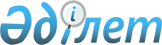 Техникалық реттеу және метрология саласындағы мемлекеттік көрсетілетін қызметтер стандарттарын бекіту туралы
					
			Күшін жойған
			
			
		
					Қазақстан Республикасы Инвестициялар және даму министрінің м.а. 2015 жылғы 26 маусымдағы № 730 бұйрығы. Қазақстан Республикасының Әділет министрлігінде 2015 жылы 24 шілдеде № 11764 болып тіркелді. Күші жойылды - Қазақстан Республикасы Сауда және интеграция министрінің 2020 жылғы 14 қыркүйектегі № 197-НҚ бұйрығымен.
      Ескерту. Күші жойылды – ҚР Сауда және интеграция министрінің 14.09.2020 № 197-НҚ (алғашқы ресми жарияланған күнінен кейін күнтізбелік жиырма бір күн өткен соң қолданысқа енгізіледі) бұйрығымен.
      "Мемлекеттік көрсетілетін қызметтер туралы" 2013 жылғы 15 сәуірдегі Қазақстан Республикасы Заңының 10-бабы 1) тармақшасына сәйкес, БҰЙЫРАМЫН:
      1. Қоса беріліп отырған:
      1) көрсетілген бұйрыққа 1-қосымшаға сәйкес "Өлшем құралдарының типін бекіту туралы сертификат беру";
      2) көрсетілген бұйрыққа 2-қосымшаға сәйкес "Өлшем құралдарын метрологиялық аттестаттау туралы сертификат беру";
      3) көрсетілген бұйрыққа 3-қосымшаға сәйкес "Қазақстан Республикасының Мемлекеттік Туын және Қазақстан Республикасының Мемлекеттік Елтаңбасын жасау жөніндегі қызметті жүзеге асыруға лицензия беру";
      4) көрсетілген бұйрыққа 4-қосымшаға сәйкес "Қазақстан Республикасы аумағында қолданылатын халықаралық, өңiрлiк стандарттарды және шет мемлекеттердің стандарттарын, шет мемлекеттердің ұйымдарының стандарттарын, техникалық-экономикалық ақпарат жiктеуiштерін стандарттау, сәйкестiктi растау және аккредиттеу жөніндегі қағидаларын, нормалары мен ұсынымдарын есепке алу";
      5) көрсетілген бұйрыққа 5-қосымшаға сәйкес "Мемлекеттік басқару органдарының метрологиялық қызметтерінің, жеке және заңды тұлғалардың қызметті жүзеге асыру жөніндегі нормативтік құжаттарды келісу";
      6) көрсетілген бұйрыққа 6-қосымшаға сәйкес "Сәйкестікті растау, аккредиттеу, тауардың шығарылған елін, Еуразиялық экономикалық одақ тауарының немесе шетел тауарының мәртебесін айқындау жөніндегі сарапшы-аудиторды аттестаттау";
      7) көрсетілген бұйрыққа 7-қосымшаға сәйкес "Қазақстан Республикасы өлшемдердің мемлекеттік жүйесінің тізілімінде Тәуелсіз Мемлекеттер Достастығы елдерінде әзірленген және аттестатталған өлшемдерді орындау әдістемелерін тіркеу";
      8) көрсетілген бұйрыққа 8-қосымшаға сәйкес "Шет елдік шығарылымның стандартты үлгісін пайдалануға рұқсат";
      9) көрсетілген бұйрыққа 9-қосымшаға сәйкес "Мемлекеттік стандарттық үлгісін бекіту" мемлекеттік көрсетілетін қызмет стандарттары бекітілсін.
      Ескерту. 1-тармақ жаңа редакцияда – ҚР Инвестициялар және даму министрінің 28.12.2018 № 945 (алғашқы ресми жарияланған күнінен кейін күнтізбелік жиырма бір күн өткен соң қолданысқа енгізіледі) бұйрығымен.


       2. Қазақстан Республикасы Инвестициялар және даму министрлігінің Техникалық реттеу және метрология комитеті (Б.Б.Қанешев):
      1) осы бұйрықтың Қазақстан Республикасы Әділет министрлігінде мемлекеттік тіркелуін; 
      2) осы бұйрық Қазақстан Республикасы Әділет министрлігінде мемлекеттік тіркелгеннен кейін күнтізбелік он күн ішінде оның көшірмесінің мерзімді баспа басылымдарында және "Әділет" ақпараттық-құқықтық жүйесінде ресми жариялауға жіберілуін;
      3) осы бұйрықтың Қазақстан Республикасы Инвестициялар және даму министрлігінің интернет-ресурсында және мемлекеттік органдардың интранет-порталында орналастырылуын;
      4) осы бұйрық Қазақстан Республикасы Әділет министрлігінде мемлекеттік тіркелгеннен кейін он жұмыс күн ішінде Қазақстан Республикасы Инвестициялар және даму министрлігінің Заң департаментіне осы бұйрықтың 2-тармағының 1), 2) және 3) тармақшаларында көзделген іс-шаралардың орындалуы туралы мәліметтерді ұсынуды қамтамасыз етсін.
      4. Осы бұйрықтың орындалуын бақылау жетекшілік ететін Қазақстан Республикасының Инвестициялар және даму вице-министріне жүктелсін.
      5. Осы бұйрық оның алғашқы ресми жарияланған күнінен кейін күнтізбелік жиырма бір күн өткен соң қолданысқа енгізіледі.
      "КЕЛІСІЛДІ"   
      Қазақстан Республикасының   
      Ұлттық экономика министрі   
      _______________ Е. Досаев   
      2015 жылғы 10 шілде "Өлшем құралдарының типін бекіту туралы сертификат беру" мемлекеттік көрсетілетін қызмет стандарты
      Ескерту. Стандарт жаңа редакцияда – ҚР Индустрия және инфрақұрылымдық даму министрінің 12.06.2019 № 391 (алғашқы ресми жариялаған күнінен кейін күнтізбелік жиырма бір күн өткен соң қолданысқа енгізіледі) бұйрығымен. 1-тарау. Жалпы ережелер
      1. "Өлшем құралдарының типін бекіту туралы сертификат беру" мемлекеттік көрсетілетін қызметі (бұдан әрі – мемлекеттік көрсетілетін қызмет).
      2. Мемлекеттік қызмет стандартын Қазақстан Республикасы Индустрия және инфрақұрылымдық даму министрлігі (бұдан әрі – Министрлік) әзірледі.
      3. Мемлекеттік көрсетілетін қызметті Министрліктің Техникалық реттеу және метрология комитеті (бұдан әрі – көрсетілетін қызметті беруші) көрсетеді.
      Өтінішті қабылдау және мемлекеттік қызметті көрсету нәтижесін беру www.egov.kz "электрондық үкімет" веб-порталы (бұдан әрі – портал) арқылы жүзеге асырылады. 2-тарау. Мемлекеттік қызметті көрсету тәртібі
      4. Мемлекеттік қызмет көрсету мерзімі құжаттар топтамасы тапсырылған сәттен бастап – 10 (он) жұмыс күні.
      5. Мемлекеттік қызмет көрсету нысаны: электрондық түрде.
      Порталда мемлекеттік қызметті көрсету нәтижесі көрсетілетін қызметті берушінің уәкілетті адамының электрондық цифрлық қолтаңбасы (бұдан әрі – ЭЦҚ) қойылған электрондық құжат нысанында жіберіледі және көрсетілетін қызметті алушының "жеке кабинетінде" сақталады.
      6. Мемлекеттік қызметті көрсету нәтижесі – өлшем құралдарының типін бекіту туралы сертификат немесе не осы мемлекеттік көрсетілетін қызмет стандартының 10-тармағымен көзделген жағдайлар мен негіздер бойынша мемлекеттік қызметті көрсетуден бас тарту туралы дәлелді жауап.
      Мемлекеттік қызмет көрсету нәтижесін ұсыну нысаны: электрондық түрде.
      7. Мемлекеттік қызмет жеке және заңды тұлғаларға (бұдан әрі – көрсетілетін қызметті алушы) тегін негізде көрсетіледі.
      8. Порталдың жұмыс кестесі– жөндеу жұмыстарын жүргізуге байланысты техникалық үзілістерді қоспағанда тәулік бойы (көрсетілетін қызметті алушы жұмыс уақыты аяқталғаннан кейін Қазақстан Республикасының еңбек заңнамасына сәйкес демалыс және мереке күндері өтініш жасаған жағдайда өтініштер қабылдау және мемлекеттік көрсетілетін қызмет нәтижесін беру келесі жұмыс күні жүзеге асырылады).
      9. Көрсетілетін қызметті алушы (не уәкілетті өкілі: өкілеттігін растайтын құжат бойынша заңды тұлға; нотариалды куәландырылған сенімхат бойынша жеке тұлға) жүгінген кезде мемлекеттік қызметті көрсету үшін қажетті құжаттардың тізбесі:
      осы мемлекеттік көрсетілетін қызмет стандартына қосымшаға сәйкес нысан бойынша өлшем құралдарының типін бекіту туралы сертификатты алуға арналған өтініш;
      Мемлекеттік ғылыми-метрологиялық орталықтан өтініште көрсетілген өлшем құралдарына эксперименттік зерттеулер жүргізу барысында оң нәтиже алғаны туралы хат;
      2.21-2007 "Қазақстан Республикасының Мемлекеттік өлшемдер бірлігін қамтамасыз ету жүйесі. Өлшем құралдарының типін сынау және бекітуді жүргізу тәртібі" ҚР СТ Д-қосымшасына сәйкес нысан бойынша өлшем құралдары типін сипаттау жобасы екі данада;
      ашық басылымда типтің сипатын жариялауға рұқсаты туралы көрсетілетін қызметті алушының хаты.
      Жеке басты куәландыратын құжаттар туралы, заңды тұлғаны мемлекеттік тіркеу (қайта тіркеу), дара кәсіпкерді мемлекеттік тіркеу туралы, не жеке кәсіпкер ретінде қызметінің басталғаны туралы мәліметтер көрсетілетін қызметті берушіге "электрондық үкімет" шлюзы арқылы тиісті мемлекеттік ақпараттық жүйелерден беріледі.
      10. Порталда электрондық сұрау салуды қабылдау көрсетілетін қызметті алушының "жеке кабинетінде" жүзеге асырылады. Құжаттар көрсетілетін қызмет алушының ЭЦҚ-сымен куәландырылған құжаттардың электрондық көшірмелері түрінде ұсынылады.
      Көрсетілетін қызметті беруші мемлекеттік көрсетілетін қызметті алу үшін көрсетілетін қызметті алушы ұсынған құжаттардың және (немесе) онда қамтылған деректердің (мәліметтердің) анық еместігі анықталған жағдайда, мемлекеттік қызметті көрсетуден бас тартады. 3-тарау. Мемлекеттік қызметті көрсету мәселелері бойынша орталық мемлекеттік органдардың, көрсетілетін қызметті берушінің және (немесе) олардың лауазымды адамдарының, әрекетіне (әрекетсіздігіне) шағымдану тәртібі
      11. Мемлекеттік қызметтер көрсету мәселелері бойынша Министрліктің, көрсетілетін қызметті берушінің және (немесе) олардың лауазымды адамдарының шешімдеріне, әрекеттеріне (әрекетсіздігіне) шағымдар жазбаша түрде: 
      1) осы мемлекеттік көрсетілетін қызмет стандартының 13-тармағында көрсетілген мекенжай бойынша Министрлік басшысының не оны алмастыратын адамның;
      2) осы мемлекеттік көрсетілетін қызмет стандартының 13-тармағында көрсетілген мекенжайлар бойынша көрсетілетін қызметті беруші басшысының атына беріледі.
      Көрсетілетін қызметті алушының шағымында оның аты, тегі, әкесінің аты (бар болған жағдайда), пошталық мекенжайы, байланыс телефоны көрсетіледі.
      Өтінішке көрсетілетін қызметті алушы қол қояды.
      Министрліктің, көрсетілетін қызметті берушінің кеңсесінде шағымның қабылдану растамасы шағымды қабылдаған адамның тегі мен аты-жөнін, берілген шағымға жауап алу мерзімін және орнын көрсете отырып (мөртаңба, кіріс нөмірі және күні) тіркеу болып табылады. 
      Портал арқылы жүгінген кезде шағымдану тәртібі туралы ақпаратты бірыңғай байланыс орталығы 1414, 8 800 080 7777 арқылы алуға болады.
      Көрсетілетін қызметті алушыға портал арқылы шағым жіберген кезде "жеке кабинеті" арқылы көрсетілетін қызметті берушінің өтінішті өңдеуі (жеткізілуі, тіркелуі, орындалуы туралы белгілер, қарау немесе қараудан бас тарту туралы жауап) барысында жаңартылып отыратын өтініш туралы ақпарат қолжетімді болады.
      Министрліктің, көрсетілетін қызметті берушінің атына келіп түскен мемлекеттік қызметтерді көрсету мәселелері жөніндегі көрсетілетін қызметті алушының шағымы тіркелген күнінен бастап бес жұмыс күні ішінде қаралуға жатады.
      Көрсетілген мемлекеттік қызмет нәтижелерімен келіспеген жағдайда, көрсетілетін қызметті алушы мемлекеттік қызметтерді көрсету сапасын бағалау және бақылау жөніндегі уәкілетті органға шағыммен жүгіне алады.
      Мемлекеттік қызметтерді көрсету сапасын бағалау және бақылау жөніндегі уәкілетті органға келіп түскен көрсетілетін қызметті алушының шағымы тіркелген күнінен бастап 15 (он бес) жұмыс күні ішінде қаралуға жатады.
      12. Көрсетілген мемлекеттік қызмет нәтижелерімен келіспеген жағдайда, көрсетілетін қызметті алушы сотқа жүгінеді. 4-тарау. Мемлекеттік қызметті көрсету, оның ішінде электрондық нысанда ерекшеліктері ескерілген өзге де талаптар
      13. Мемлекеттік қызметті көрсету орындарының мекенжайлары:
      1) Министрліктің www.mid.gov.kz интернет-ресурсында;
      2) www.egov.kz, www.elicense.kz порталының интернет-ресурсында орналастырылған.
      14. Көрсетілетін қызметті алушының мемлекеттік қызметтерді көрсету мәселелері жөніндегі бірыңғай байланыс орталығы, порталдағы "жеке кабинеті" арқылы қашықтықтан қол жеткізу режимінде мемлекеттік қызметті көрсету тәртібі мен мәртебесі туралы ақпаратты алу мүмкіндігі бар.
      15. Мемлекеттік қызметтерді көрсету мәселелері жөніндегі анықтама қызметтерінің байланыс телефондары: 8 (7172) 75-05-02, 75-05-60. Мемлекеттік қызметтерді көрсету мәселелері жөніндегі бірыңғай байланыс орталығы: 1414. Өлшем құралдарының типін бекіту туралы сертификатты алуға арналған өтініш
      Қазақстан Республикасы Индустрия және инфрақұрылымдық даму министрлігінің Техникалық реттеу және метрология комитетіне жеке тұлғадан (толық тегі, аты, әкесінің аты (болған жағдайда), жеке сәйкестендіру нөмірі), заңды тұлғадан (толық атауы,бизнес-сәйкестендіру нөмірі (болған жағдайда)).
      Мынадай өлшем құралының: ______________________________________ 
                        (өлшем құралының толық атауы және белгіленуі)
      _______________________ типін бекіту туралы сертификатты беруді сұраймын. 
      (өндірушінің атауы, өндірістің аумақтық орналасқан жері)
      Қосымша:
      _______________________________________________________________ 
                        (қоса берілетін құжаттар атауы)
      Өндірілген немесе әкелінген өлшем құралдарының бекітілген тип сәйкестігіне өлшем құралдарының типін бекіту туралы сертификаттың қолданылу мерзімінде кепілдік береміз.
      Ақпараттық жүйелерде қамтылған, заңмен қорғалатын құпияны құрайтын мәліметтерді пайдалануға келісемін.
      Жеке тұлға ____________________________________________________ 
                        (қолы, тегі, аты, әкесінің аты (болған кезде))
      Заңды тұлғаның басшысы ______________________________________ 
                        (қолы, тегі, аты, әкесінің аты (болған кезде))
      М.О. (болған кезде) "Өлшем құралдарын метрологиялық аттестаттау туралы сертификат
беру" мемлекеттік көрсетілетін қызмет стандарты
      Ескерту. 2-қосымша жаңа редакцияда - ҚР Инвестициялар және даму министрінің м.а. 04.12.2015 № 1151 (алғашқы ресми жарияланған күнінен кейін күнтізбелік жиырма бір күн өткен соң қолданысқа енгізіледі) бұйрығымен. 1-тарау. Жалпы ережелер
      Ескерту. 1-тараудың тақырыбы жаңа редакцияда – ҚР Индустрия және инфрақұрылымдық даму министрінің 12.06.2019 № 391 (алғашқы ресми жариялаған күнінен кейін күнтізбелік жиырма бір күн өткен соң қолданысқа енгізіледі) бұйрығымен.
      1. "Өлшем құралдарын метрологиялық аттестаттау туралы сертификат беру" мемлекеттік көрсетілетін қызметі (бұдан әрі – мемлекеттік көрсетілетін қызмет).
      2. Мемлекеттік көрсетілетін қызмет стандартын Қазақстан Республикасы Индустрия және инфрақұрылымдық даму министрлігі (бұдан әрі – Министрлік) әзірледі.
      Ескерту. 2-тармақ жаңа редакцияда – ҚР Индустрия және инфрақұрылымдық даму министрінің 12.06.2019 № 391 (алғашқы ресми жариялаған күнінен кейін күнтізбелік жиырма бір күн өткен соң қолданысқа енгізіледі) бұйрығымен.


      3. Мемлекеттік көрсетілетін қызметті ""Қазақстан метрология институты (ҚазМетрИн)" шаруашылық жүргізу құқығындағы республикалық мемлекеттік кәсіпорны (бұдан әрі – көрсетілетін қызметті беруші) көрсетеді. 
      Мемлекеттік қызметті көрсетуге өтінішті қабылдау және нәтижесін беру: 
      1) "Азаматтарға арналған үкімет" мемлекеттік корпорациясы Коммерциялық емес акционерлік қоғамы (бұдан әрі – Мемлекеттік корпорация);
      2) www.egov.kz "электронды үкімет" веб-порталы (бұдан әрі – портал) арқылы жүзеге асырылады.
      Ескерту. 3-тармақ жаңа редакцияда – ҚР Инвестициялар және даму министрінің 28.12.2018 № 945 (алғашқы ресми жарияланған күнінен кейін күнтізбелік жиырма бір күн өткен соң қолданысқа енгізіледі) бұйрығымен.

 2-тарау. Мемлекеттік қызметті көрсету тәртібі
      Ескерту. 2-тараудың тақырыбы жаңа редакцияда – ҚР Индустрия және инфрақұрылымдық даму министрінің 12.06.2019 № 391 (алғашқы ресми жариялаған күнінен кейін күнтізбелік жиырма бір күн өткен соң қолданысқа енгізіледі) бұйрығымен.
      4. Мемлекеттік көрсетілетін қызметті көрсету мерзімі:
      1) Құжаттар топтамасы тапсырылған сәттен бастап – күнтізбелік 15 (он бес) күн;
      сертификаттың телнұсқасын беру кезінде – 2 (екі) жұмыс күні;
      2) Мемлекеттік корпорацияда құжаттар топтамасын тапсыру үшін күтудің рұқсат етілген ең ұзақ уақыты – 15 (он бес) минут;
      3) Мемлекеттік корпорацияда қызмет көрсетуде күтудің рұқсат етілген ең ұзақ уақыты – 15 (он бес) минут.
      Мемлекеттік корпорацияға жүгінген кезде қабылдау күні мемлекеттік қызмет көрсету мерзіміне кірмейді.
      Ескерту. 4-тармақ жаңа редакцияда – ҚР Инвестициялар және даму министрінің 28.12.2018 № 945 (алғашқы ресми жарияланған күнінен кейін күнтізбелік жиырма бір күн өткен соң қолданысқа енгізіледі) бұйрығымен.


       5. Мемлекеттік қызметті көрсету нысаны: электрондық (ішінара автоматтандырылған) және (немесе) қағаз түрінде.
      6. Мемлекеттік қызмет көрсету нәтижесі – өлшем құралдарын метрологиялық аттестаттау туралы сертификат немесе сертификаттың телнұсқасы, не осы стандарттың 10-тармағында көзделген жағдайлар мен негіз бойынша мемлекеттік қызметті көрсетуден бас тарту туралы дәлелді жауап.
      Мемлекеттік қызмет көрсету нәтижесін ұсыну нысаны: электрондық және (немесе) қағаз түрінде.
      Ескерту. 6-тармақ жаңа редакцияда – ҚР Инвестициялар және даму министрінің 28.12.2018 № 945 (алғашқы ресми жарияланған күнінен кейін күнтізбелік жиырма бір күн өткен соң қолданысқа енгізіледі) бұйрығымен.


      7. Мемлекеттік қызмет жеке және заңды тұлғаларға (бұдан әрі – көрсетілетін қызметті алушы) ақысыз негізде көрсетіледі.
      Ескерту. 7-тармақ жаңа редакцияда - ҚР Инвестициялар және даму министрінің м.а. 28.01.2016 № 100 (қолданысқа енгізілу тәртібін 4-т. қараңыз) бұйрығымен.


      8. Жұмыс кестесі: 
      1) Мемлекеттік корпорацияда – Қазақстан Республикасының еңбек заңнамасына сәйкес демалыс және мереке күндерінен басқа, дүйсенбіден бастап сенбіні қоса алғанда, түскі асқа үзіліссіз белгіленген жұмыс кестесіне сәйкес сағат 9.00-ден 20.00-ге дейін.
      Мемлекеттік қызмет көрсетілетін қызметті алушының таңдауы бойынша жеделдетіп қызмет көрсетусіз "электрондық кезек" тәртібімен көрсетіледі, "электрондық үкіметтің" www.egov.kz веб-порталы (бұдан әрі портал) арқылы электрондық кезекті броньдауға болады.
      2) порталда – жөндеу жұмыстарын жүргізуге байланысты техникалық үзілістерді қоспағанда тәулік бойы (көрсетілетін қызметті алушы жұмыс уақыты аяқталғаннан кейін Қазақстан Республикасының еңбек заңнамасына сәйкес демалыс және мереке күндері өтініш жасаған жағдайда өтініштер қабылдау және мемлекеттік көрсетілетін қызмет нәтижесін беру келесі жұмыс күні жүзеге асырылады).
      Ескерту. 8-тармақ жаңа редакцияда – ҚР Инвестициялар және даму министрінің 28.12.2018 № 945 (алғашқы ресми жарияланған күнінен кейін күнтізбелік жиырма бір күн өткен соң қолданысқа енгізіледі) бұйрығымен.


      9. Көрсетілетін қызметті алушы (не уәкілетті өкілі) Мемлекеттік корпорацияға және порталға жүгінген кезде мемлекеттік қызметті көрсету үшін қажетті құжаттардың тізбесі:
      1) сертификат алу үшін:
      осы мемлекеттік қызмет көрсету стандартына 1-қосымшаға сәйкес нысан бойынша өтініш;
      Мемлекеттік ғылыми-метрологиялық орталықтан өтініште көрсетілген өлшем құралдарына эксперименттік зерттеулер жүргізу барысында оң нәтиже алғаны туралы хат;
      жеке басты куәландыратын құжат (жеке басын сәйкестендіру үшін);
      2) сертификаттың телнұсқасын алу үшін:
      осы мемлекеттік қызмет көрсету стандартына 2-қосымшаға сәйкес нысан бойынша өлшем құралдарын метрологиялық аттестаттау туралы сертификаттың телнұсқасын алуға өтініш;
      жеке басты куәландыратын құжат (жеке басын сәйкестендіру үшін).
      Жеке басты куәландыратын құжаттар туралы, заңды тұлғаны мемлекеттік тіркеу (қайта тіркеу), дара кәсіпкерді мемлекеттік тіркеу туралы, не жеке кәсіпкер ретінде қызметінің басталғаны туралы мәліметтер көрсетілетін қызметті берушіге "электрондық үкімет" шлюзы арқылы тиісті мемлекеттік ақпараттық жүйелерден беріледі.
      Егер Қазақстан Республикасының заңдарында өзгеше көзделмесе, мемлекеттік қызметті көрсету кезінде Мемлекеттік корпорация қызметкері ақпараттық жүйелерде қамтылған заңмен қорғалатын құпияны құрайтын мәліметтерді пайдалануға көрсетілетін қызметті алушыдан келісім алады.
      Мемлекеттік корпорация арқылы құжаттарды қабылдау кезінде көрсетілетін қызметті алушыға тиісті құжаттарды қабылдау туралы қолхат беріледі.
      Мемлекеттік корпорацияда дайын құжаттарды беру көрсетілетін қызметті алушы өкілінің жеке куәлігін және оның өкілеттігін растайтын құжатты (көрсетілетін қызметті алушыдан сенімхат көшірмесі немесе түпнұсқасы) көрсеткен кезде тиісті құжаттарды қабылдау туралы қолхат негізінде жүзеге асырылады.
      Өтініш беруші (өкілдің) жүгінбеуіне байланысты уақтылы берілмеген құжаттар бір ай ішінде Мемлекеттік корпорацияда сақталады, алынбаған құжат ретінде көрсетілетін қызметті берушіге қайтарылады.
      Ескерту. 9-тармақ жаңа редакцияда – ҚР Инвестициялар және даму министрінің 28.12.2018 № 945 (алғашқы ресми жарияланған күнінен кейін күнтізбелік жиырма бір күн өткен соң қолданысқа енгізіледі) бұйрығымен.


      10. Көрсетілетін қызметті алушы осы мемлекеттік қызмет көрсету стандартының 9-тармағымен көзделген тізбеге сәйкес құжаттардың толық емес топтамасын ұсынған жағдайда, Мемлекеттік корпорация қызметкері өтінішті қабылдаудан бас тартады және осы мемлекеттік көрсетілетін қызмет стандартының 3-қосымшасына сәйкес нысан бойынша қолхатты береді.
      Порталда электрондық сұрау салуды қабылдау көрсетілетін қызметті алушының "жеке кабинетінде" жүзеге асырылады. Құжаттар көрсетілетін қызмет алушының ЭЦҚ-сімен куәландырылған құжаттардың электрондық көшірмелері түрінде ұсынылады.";
      Көрсетілетін қызметті беруші мемлекеттік көрсетілетін қызметті алу үшін көрсетілетін қызметті алушы ұсынған құжаттардың және (немесе) онда қамтылған деректердің (мәліметтердің) анық еместігі анықталған жағдайда, мемлекеттік қызметті көрсетуден бас тартады.
      Ескерту. 10-тармақ жаңа редакцияда – ҚР Инвестициялар және даму министрінің 28.12.2018 № 945 (алғашқы ресми жарияланған күнінен кейін күнтізбелік жиырма бір күн өткен соң қолданысқа енгізіледі) бұйрығымен.

 3-тарау. Мемлекеттік қызметті көрсету мәселелері бойынша орталық мемлекеттік органдардың, көрсетілетін қызметті берушінің және (немесе) олардың лауазымды адамдарының, Мемлекеттік корпорацияның және (немесе) олардың қызметкерлерінің шешімдеріне, әрекетіне (әрекетсіздігіне) шағымдану тәртібі
      Ескерту. 3-тараудың тақырыбы жаңа редакцияда – ҚР Индустрия және инфрақұрылымдық даму министрінің 12.06.2019 № 391 (алғашқы ресми жариялаған күнінен кейін күнтізбелік жиырма бір күн өткен соң қолданысқа енгізіледі) бұйрығымен.
      11. Мемлекеттік қызметтер көрсету мәселелері бойынша Министрліктің, көрсетілетін қызметті берушінің және (немесе) олардың лауазымды тұлғаларының шешімдеріне, әрекеттеріне (әрекетсіздігіне) шағымдар жазбаша түрде:
      1) осы мемлекеттік көрсетілетін қызмет стандартының 13-тармағында көрсетілген мекенжай бойынша Министрлік басшысының не оны алмастыратын адамның атына;
      2) осы мемлекеттік көрсетілетін қызмет стандартының 13-тармағында көрсетілген мекенжайлар бойынша көрсетілетін қызметті беруші басшысының атына беріледі.
      Көрсетілетін қызметті алушының шағымында оның аты, тегі, әкесінің аты, пошталық мекенжайы, байланыс телефоны көрсетіледі.
      Шағымда көрсетілетін қызметті алушының қолы болуы тиіс.
      Шағымды қабылдаған адамның тегі мен аты-жөні, берілген шағымға жауапты алу мерзімі мен орны көрсетіле отырып, Комитеттің, көрсетілетін қызметті берушінің кеңсесінде тіркеу (мөртаңба, кіріс нөмірі және күні) шағымның қабылданғанын растау болып табылады. 
      Мемлекеттік корпорация қызметкерінің әрекеттеріне (әрекетсіздігіне) шағым Мемлекеттік корпорацияның www.con.gov.kz интернет-ресурсында көрсетілген мекенжайлар мен телефондар бойынша Мемлекеттік корпорация басшысына жіберіледі.
      Мемлекеттік корпорация кеңсесіне қолма-қол және пошта арқылы түскен шағымның қабылдануын растау оның тіркелуі (шағымның екінші данасында немесе шағымға ілеспе хатта мөртаңба, кіріс нөмірі және тіркелген күні қойылады) болып табылады.
      Портал арқылы шағымдану тәртібі туралы ақпаратты бірыңғай байланыс орталығы 1414, 8 800 080 7777 арқылы алуға болады.
      Көрсетілетін қызметті алушыға портал арқылы "жеке кабинеттен" шағымды жіберу кезінде көрсетілетін қызметті берушінің өтініш жасауын өңдеуі (жеткізу, тіркеу, орындау туралы белгілер, қарау немесе қараудан бас тарту туралы жауап) өндеу барысында жаңарып тұратын өтініш туралы ақпарат қолжетімді болады.
      Министрліктің, көрсетілетін қызметті берушінің, Мемлекеттік корпорацияның атына келіп түскен мемлекеттік қызметтер көрсету мәселелері жөніндегі көрсетілетін қызметті алушының шағымы тіркелген күнінен бастап бес жұмыс күні ішінде қаралуға жатады.
      Көрсетілген мемлекеттік қызмет нәтижелерімен келіспеген жағдайда, көрсетілетін қызметті алушы мемлекеттік қызметтерді көрсету сапасын бағалау және бақылау жөніндегі уәкілетті органға шағыммен жүгіне алады.
      Мемлекеттік қызметтерді көрсету сапасын бағалау және бақылау жөніндегі уәкілетті органға келіп түскен көрсетілетін қызметті алушының шағымы тіркелген күнінен бастап 15 (он бес) жұмыс күні ішінде қаралуға жатады.
      Ескерту. 11-тармақ жаңа редакцияда – ҚР Инвестициялар және даму министрінің 28.12.2018 № 945 (алғашқы ресми жарияланған күнінен кейін күнтізбелік жиырма бір күн өткен соң қолданысқа енгізіледі) бұйрығымен.


       12. Көрсетілген мемлекеттік қызмет нәтижелерімен келіспеген жағдайда, көрсетілетін қызметті алушы сотқа жүгінеді. 4-тарау. Мемлекеттік қызметті көрсету, оның ішінде электрондық нысанда және Мемлекеттік корпорация арқылы көрсету ерекшеліктері ескертіле отырып, өзге де талаптар
      Ескерту. 4-тараудың тақырыбы жаңа редакцияда – ҚР Индустрия және инфрақұрылымдық даму министрінің 12.06.2019 № 391 (алғашқы ресми жариялаған күнінен кейін күнтізбелік жиырма бір күн өткен соң қолданысқа енгізіледі) бұйрығымен.
      13. Мемлекеттік қызметті көрсету орындарының мекенжайлары:
      1) Министрліктің www.miid.gov.kz интернет-ресурсында;
      2) Мемлекеттік корпорацияның www.gov4с.kz интернет-ресурсында орналастырылған;
      3) www.egov.kz, www.elicense.kz порталының интернет-ресурсында.
      Ескерту. 13-тармақ жаңа редакцияда – ҚР Инвестициялар және даму министрінің 28.12.2018 № 945 (алғашқы ресми жарияланған күнінен кейін күнтізбелік жиырма бір күн өткен соң қолданысқа енгізіледі); өзгеріс енгізілді – ҚР Индустрия және инфрақұрылымдық даму министрінің 12.06.2019 № 391 (алғашқы ресми жариялаған күнінен кейін күнтізбелік жиырма бір күн өткен соң қолданысқа енгізіледі) бұйрықтарымен.


       14. Қазақстан Республикасының заңнамасымен бекітілген тәртіпте өзіне-өзі қызмет көрсетуді іске асыру, өздігінен қозғалу және толық немесе ішінара қабілеттілігін және мүмкіншілігін жоғалтқан көрсетілетін қызметті алушы мемлекеттік көрсетілетін қызметті алу үшін құжаттарды қабылдау Бірыңғай байланыс орталығына – 1414 жүгіну арқылы Мемлекеттік корпорация қызметкерімен тұрғылықты жеріне бару арқылы жүргізіледі.
      Ескерту. 14-тармақ жаңа редакцияда - ҚР Инвестициялар және даму министрінің м.а. 28.01.2016 № 100 (қолданысқа енгізілу тәртібін 4-т. қараңыз) бұйрығымен.


       15. Көрсетілетін қызметті алушының мемлекеттік қызметтерді көрсету мәселелері жөніндегі бірыңғай байланыс орталығы, порталдағы "жеке кабинеті" арқылы қашықтықтан қол жеткізу режимінде мемлекеттік қызметті көрсету тәртібі мен мәртебесі туралы ақпаратты алу мүмкіндігі бар.
      16. Мемлекеттік қызметтерді көрсету мәселелері жөніндегі анықтама қызметтерінің байланыс телефондары: 8 (7172) 28-29-99. Мемлекеттік қызметтерді көрсету мәселелері жөніндегі бірыңғай байланыс орталығы: 1414.
      Ескерту. 16-тармақ жаңа редакцияда – ҚР Инвестициялар және даму министрінің 28.12.2018 № 945 (алғашқы ресми жарияланған күнінен кейін күнтізбелік жиырма бір күн өткен соң қолданысқа енгізіледі) бұйрығымен.


      Нысан Өлшем құралдарын метрологиялық аттестаттау туралы сертификатты алуға өтініш
      "Қазақстан метрология институты (ҚазМетрИн)" шаруашылық жүргізу
      құқығындағы республикалық мемлекеттік кәсіпорнына
      жеке тұлғадан (толық тегі, аты, әкесінің аты (болған жағдайда),
      жеке сәйкестендіру нөмірі (болған жағдайда), заңды тұлғадан (толық
      атауы, бизнес-сәйкестендіру нөмірі (болған жағдайда)).
      Мынадай зауыттық нөмірі бар өлшем құралын _____________________
                                                      (өлшем құралының толық
                                                       атауы және белгіленуі
      _____________________________________________________________________
      (өндірушінің атауы, өндірістің аумақтық орналасқан жері)
      метрологиялық аттестаттау туралы сертификат беруді сұраймын.
      Ақпараттық жүйелерде қамтылған заңмен қорғалатын құпияны
      құрайтын мәліметті пайдалануға келісім беремін.
      Қосымша:   ____________________________________________________
      (қоса берілген құжаттардың атауы)
      Жеке тұлға ____________________________________________________
                         (қолы, тегі, аты, әкесінің аты (болған жағдайда))
      Заңды тұлғаның
      басшысы    ____________________________________________________
                         (қолы, тегі, аты, әкесінің аты (болған жағдайда))
      М.О. (болған жағдайда)
      Нысан Өлшем құралдарын метрологиялық аттестаттау туралы сертификаттың телнұсқасын алуға өтініш
      Қазақстан Республикасы Инвестициялар және даму министрлігінің
      Техникалық реттеу және метрология комитетінің "Қазақстан метрология
      институты (ҚазМетрИн)" шаруашылық жүргізу құқығындағы республикалық
      мемлекеттік кәсіпорнына
      жеке тұлғадан (толық тегі, аты, әкесінің аты (болған жағдайда),
      жеке сәйкестендіру нөмірі (болған жағдайда), заңды тұлғадан (толық
      атауы, бизнес-сәйкестендіру нөмірі (болған жағдайда)).
      Қазақстан Республикасы өлшем бірлігін қамтамасыз етудің
      мемлекеттік жүйесінің тізілімінде тіркелген мынадай өлшем құралын
      _____________________________________________________________________
      (тіркеу нөмірі)
      _____________________________________________________________________
      (өндірушінің атауы, шығарылған елі)
      метрологиялық аттестаттау туралы сертификаттың телнұсқасын беруді
      сұраймын.
      Ақпараттық жүйеде қамтылған заңмен қорғалатын құпияны құрайтын
      мәліметті пайдалануға келісім беремін.
      Жеке тұлға ____________________________________________________
                         (қолы, тегі, аты, әкесінің аты (болған жағдайда))
      Заңды тұлғаның
      басшысы    ___________________________________________________
                         (қолы, тегі, аты, әкесінің аты (болған жағдайда))
      М.О. (болған жағдайда)
      __________________________________________
      (көрсетілетін қызметті алушының тегі, аты,
      әкесінің аты (бар болса) (бұдан әрі - Т.А.Ә.А.)
      немесе ұйымның атауы)          
      __________________________________________
      (көрсетілетін қызметті алушының мекенжайы)
      Нысан Құжаттарды қабылдаудан бас тарту туралы қолхат
      Ескерту. 3-қосымша жаңа редакцияда - ҚР Инвестициялар және даму министрінің м.а. 28.01.2016 № 100 (қолданысқа енгізілу тәртібін 4-т. қараңыз) бұйрығымен.
       "Мемлекеттік көрсетілетін қызметтер туралы" 2013 жылғы 15 сәуірдегі Қазақстан Республикасының Заңы 20-бабының 2-тармағын басшылыққа ала отырып, "Азаматтарға арналған үкімет" Мемлекеттік корпорациясы" коммерциялық емес акционерлік қоғамы (мекенжайын көрсету) филиалының № ______________ бөлімі ______________________ Сіздің мемлекеттік көрсетілетін қызмет стандартында көзделген тізбеге сәйкес құжаттардың толық топтамасын ұсынбауыңызға байланысты мемлекеттік қызметті көрсетуге құжаттарды қабылдаудан бас тартады, атап айтқанда:
      Жоқ құжаттардың атауы:
      1) _______________________________________;
      2) _______________________________________;
      3) ____________ ….
      Осы қолхат әр тарапқа бір-бірден 2 данада жасалған.
      ______________________________________________      ______
      Т.А.Ә.А. (Мемлекеттік корпорация қызметкері)         қолы
      Орындаушы: Т.А.Ә.А. __________________________
      Телефон _______________________________________
      Алдым: ________________________________________
      (көрсетілетін қызметті алушының Т.А.Ә.А./қолы
      20____ жылғы "____"___________ "Қазақстан Республикасының Мемлекеттік Туын және Қазақстан Республикасының Мемлекеттік Елтаңбасын жасау жөніндегі қызметті жүзеге асыруға лицензия беру" мемлекеттік көрсетілетін қызмет стандарты 1-тарау. Жалпы ережелер
      Ескерту. 1-тараудың тақырыбы жаңа редакцияда – ҚР Индустрия және инфрақұрылымдық даму министрінің 12.06.2019 № 391 (алғашқы ресми жариялаған күнінен кейін күнтізбелік жиырма бір күн өткен соң қолданысқа енгізіледі) бұйрығымен.
      1. "Қазақстан Республикасының Мемлекеттік Туын және Қазақстан Республикасының Мемлекеттік Елтаңбасын жасау жөніндегі қызметті жүзеге асыруға лицензия беру" мемлекеттік көрсетілетін қызметі (бұдан әрі – мемлекеттік көрсетілетін қызмет).
      2. Мемлекеттік көрсетілетін қызмет стандартын Қазақстан Республикасы Индустрия және инфрақұрылымдық даму министрлігі (бұдан әрі – Министрлік) әзірледі.
      Ескерту. 2-тармақ жаңа редакцияда – ҚР Индустрия және инфрақұрылымдық даму министрінің 12.06.2019 № 391 (алғашқы ресми жариялаған күнінен кейін күнтізбелік жиырма бір күн өткен соң қолданысқа енгізіледі) бұйрығымен.


      3. Мемлекеттік көрсетілетін қызметті Министрліктің Техникалық реттеу және метрология комитеті (бұдан әрі – көрсетілетін қызметті беруші) көрсетеді.
      Мемлекеттік қызметті көрсетуге өтінішті қабылдау және нәтижесін беру www.egov.kz "электрондық үкімет" веб-порталы (бұдан әрі – портал) арқылы жүзеге асырылады.
      Ескерту. 3-тармақ жаңа редакцияда – ҚР Инвестициялар және даму министрінің 28.12.2018 № 945 (алғашқы ресми жарияланған күнінен кейін күнтізбелік жиырма бір күн өткен соң қолданысқа енгізіледі) бұйрығымен.

 2-тарау. Мемлекеттік қызмет көрсету тәртібі
      Ескерту. 2-тараудың тақырыбы жаңа редакцияда – ҚР Индустрия және инфрақұрылымдық даму министрінің 12.06.2019 № 391 (алғашқы ресми жариялаған күнінен кейін күнтізбелік жиырма бір күн өткен соң қолданысқа енгізіледі) бұйрығымен.
      4. Мемлекеттік қызмет көрсету мерзімі:
      1) порталға өтініш жасаған сәттен бастап:
      лицензия беру кезінде –15 (он бес) жұмыс күні;
      лицензияны қайта ресімдеу кезінде – 3 (үш) жұмыс күні.
      Көрсетілетін қызметті беруші көрсетілетін қызметті алушының құжаттарын алған сәттен бастап екі жұмыс күні ішінде ұсынылған құжаттардың толықтығын тексереді.
      Құжаттарды толық ұсынбау фактісі анықталған жағдайда, көрсетілетін қызметті беруші белгіленген мерзімде өтінішті одан әрі қараудан жазбаша дәлелді бас тартады.
      Ескерту. 4-тармақ жаңа редакцияда – ҚР Инвестициялар және даму министрінің 28.12.2018 № 945 (алғашқы ресми жарияланған күнінен кейін күнтізбелік жиырма бір күн өткен соң қолданысқа енгізіледі) бұйрығымен.


      5. Мемлекеттік қызмет көрсету нысаны: электрондық түрде (толықтай автоматтандырылған).
      Ескерту. 5-тармақ жаңа редакцияда – ҚР Инвестициялар және даму министрінің 28.12.2018 № 945 (алғашқы ресми жарияланған күнінен кейін күнтізбелік жиырма бір күн өткен соң қолданысқа енгізіледі) бұйрығымен.


      6. Мемлекеттік қызмет көрсету нәтижесі - Қазақстан Республикасының Мемлекеттік Туын және Қазақстан Республикасының Мемлекеттік Елтаңбасын дайындау үшін лицензия, лицензияны қайта ресімдеу, не осы мемлекеттік көрсетілетін қызмет стандарытының 10-тармағында көзделген жағдайларда және негіздер бойынша мемлекеттік қызмет көрсетуден бас тарту туралы дәлелді жауап.
      Мемлекеттік қызмет көрсету нәтижесін беру нысаны: электрондық түрде.
      Портал арқылы өтініш жасаған кезде мемлекеттік көрсетілетін қызмет нәтижесі көрсетілетін қызмет берушінің уәкілетті адамының электрондық цифрлық қолтаңбасымен (бұдан әрі – ЭЦҚ) куәландырылған электрондық құжат нысанында "жеке кабинетке" жіберіледі.
      Ескерту. 6-тармақ жаңа редакцияда – ҚР Инвестициялар және даму министрінің 28.12.2018 № 945 (алғашқы ресми жарияланған күнінен кейін күнтізбелік жиырма бір күн өткен соң қолданысқа енгізіледі) бұйрығымен.


      7. Мемлекеттік көрсетілетін қызмет жеке және заңды тұлғаларға (бұдан әрі – көрсетілетін қызмет алушы) ақылы негізде көрсетіледі.
      Мемлекеттік қызмет көрсету кезінде көрсетілетін қызметті алушының орналасқан жері бойынша бюджетке 2017 жылғы 25 желтоқсандағы "Салық және бюджетке төленетін басқа да міндетті төлемдер туралы" Қазақстан Республикасы Кодексінің (Салық кодексі) 554-бабы 4-тармағына сәйкес жекелеген қызмет түрлерімен айналысу құқығы үшін лицензиялық алым төленеді:
      1) қызметтің аталған түрімен айналысу құқығына лицензия беру кезінде лицензиялық алым 10 айлық есептік көрсеткішті (бұдан әрі – АЕК) құрайды;
      2) лицензияны қайта ресімдеу үшін лицензиялық алым лицензия беру кезінде мөлшерлемеден 10 % құрайды, бірақ 4 АЕК-тен аспайды;
      Лицензиялық алымды төлеу екінші деңгейлі банктер және банктік операцияларының жекелеген түрлерін жүзеге асыратын ұйымдар арқылы қолма-қол және қолма қол емес нысанда жүзеге асырылады.
      Портал арқылы мемлекеттік көрсетілетін қызметті алуға электрондық сұрау салу берілген жағдайда төлем "электрондық үкіметтің" төлем шлюзі (бұдан әрі - ЭҮТШ) арқылы жүзеге асырылуы мүмкін.
      Ескерту. 7-тармақ жаңа редакцияда – ҚР Инвестициялар және даму министрінің 28.12.2018 № 945 (алғашқы ресми жарияланған күнінен кейін күнтізбелік жиырма бір күн өткен соң қолданысқа енгізіледі) бұйрығымен.


      8. Порталдың жұмыс кестесі – жөндеу жұмыстарын жүргізуге байланысты техникалық үзілістерді қоспағанда, тәулік бойы (көрсетілетін қызметті алушы жұмыс уақыты аяқталғаннан кейін өтініш жасаған кезде Қазақстан Республикасының еңбек заңнамасына сәйкес демалыс және мереке күндері өтініштерді қабылдау және мемлекеттік көрсетілетін қызмет нәтижелерін беру келесі жұмыс күні жүзеге асырылады).
      Ескерту. 8-тармақ жаңа редакцияда – ҚР Инвестициялар және даму министрінің 28.12.2018 № 945 (алғашқы ресми жарияланған күнінен кейін күнтізбелік жиырма бір күн өткен соң қолданысқа енгізіледі) бұйрығымен.


      9. Көрсетілетін қызметті алушы лицензияға өтініш берген кезде осы мемлекеттік қызмет стандартына қосымшаға сәйкес нысан бойынша біліктілік талаптарына сәйкестігі туралы ақпаратты Порталда толтырады.
      Заңды тұлғаның жеке басын куәландыратын құжаттар, лицензиясы туралы, оны мемлекеттік тіркеу (қайта тіркеу) туралы, жеке кәсіпкер ретінде мемлекеттік тіркеу туралы, лицензиялық алымның төленгені (ЭҮТШ арқылы төленген жағдайда) туралы мәліметтерді көрсетілетін қызметті беруші "электрондық үкімет" шлюзі арқылы тиісті мемлекеттік ақпараттық жүйелерден алады. 
      Көрсетілетін қызметті алушы барлық қажетті құжаттарды портал арқылы тапсырған кезде – көрсетілетін қызметті алушының "жеке кабинетінде" мемлекеттік көрсетілетін қызметтің нәтижесін алатын күні көрсетіле отырып, мемлекеттік қызметті көрсету үшін сұрау салуды қабылдау туралы мәртебесі көрсетіледі.
      Ескерту. 9-тармақ жаңа редакцияда – ҚР Инвестициялар және даму министрінің 28.12.2018 № 945 (алғашқы ресми жарияланған күнінен кейін күнтізбелік жиырма бір күн өткен соң қолданысқа енгізіледі) бұйрығымен.


      10. Мыналар: 
      1) субъектілердің аталған санаты үшін Қазақстан Республикасының заңдарымен қызмет түрімен айналысуға тыйым салынуы; 
      2) қызмет түріне арналған лицензия беруге өтініш берілген жағдайда, жекелеген қызмет түрлерімен айналысу құқығы үшін лицензиялық алымның енгізілмеуі; 
      3) көрсетілетін қызметті алушының біліктілік талаптарына сәйкес келмеуі;
      4) көрсетілетін қызметті алушыға лицензия берудің келісуші мемлекеттік органмен келісілмеуі;
      5) көрсетілетін қызметті алушыға қатысты оған жекелеген қызмет түрімен айналысуға тыйым салатын заңды күшіне енген сот үкімінің болуы; 
      6) сот орындаушысының ұсынымы негізінде сот көрсетілетін қызметті алушының лицензия алуына тыйым салуы мемлекеттік қызмет көрсетуден бас тарту үшін негіздер болып табылады. 3-тарау. Мемлекеттік қызметті көрсету мәселелері бойынша орталық мемлекеттік органдардың, көрсетілетін қызметті берушінің және (немесе) олардың лауазымды адамдарының шешімдеріне, әрекетіне (әрекетсіздігіне) шағымдану тәртібі
      Ескерту. 3-тараудың тақырыбы жаңа редакцияда – ҚР Индустрия және инфрақұрылымдық даму министрінің 12.06.2019 № 391 (алғашқы ресми жариялаған күнінен кейін күнтізбелік жиырма бір күн өткен соң қолданысқа енгізіледі) бұйрығымен.
      11. Мемлекеттік қызметтер көрсету мәселелері бойынша Министрліктің, көрсетілетін қызметті берушінің және (немесе) олардың лауазымды тұлғаларының шешімдеріне, әрекеттеріне (әрекетсіздігіне) шағымдар жазбаша түрде:
      1) осы мемлекеттік көрсетілетін қызмет стандартының 13-тармағында көрсетілген мекенжай бойынша Министрлік басшысының не оны алмастыратын адамның атына;
      2) осы мемлекеттік көрсетілетін қызмет стандартының 13-тармағында көрсетілген мекенжайлар бойынша көрсетілетін қызметті беруші басшысының атына беріледі.
      Көрсетілетін қызметті алушының шағымында оның аты, тегі, әкесінің аты, пошталық мекенжайы, байланыс телефоны көрсетіледі.
      Шағымда көрсетілетін қызметті алушының қолы болуы тиіс.
      Шағым жазбаша түрде пошта арқылы не көрсетілетін қызметті берушінің немесе Министрліктің кеңсесі арқылы қолма-қол, сондай-ақ портал арқылы беріледі. 
      Шағымдану тәртібі туралы ақпаратты бірыңғай байланыс орталығының 1414, 8 800 080 7777 телефоны арқылы алуға болады.
      Шағымды портал арқылы жіберген кезде көрсетілетін қызметті алушыға "жеке кабинетінен" шағым туралы ақпаратқа қол жеткізуге болады, ол көрсетілетін қызметті беруші өтінішті өңдеу (жеткізілуі, тіркелуі, орындалуы туралы белгілер, қарау немесе қараудан бас тарту туралы жауап) барысында жаңартылып отырады.
      Көрсетілген мемлекеттік қызмет нәтижелерімен келіспеген жағдайда, көрсетілетін қызметті алушы мемлекеттік қызметтерді көрсету сапасын бағалау және бақылау жөніндегі уәкілетті органға шағыммен жүгіне алады.
      Мемлекеттік қызметтерді көрсету сапасын бағалау және бақылау жөніндегі уәкілетті органға келіп түскен көрсетілетін қызметті алушының шағымы тіркелген күнінен бастап 15 (он бес) жұмыс күні ішінде қаралуға жатады.
      Ескерту. 11-тармақ жаңа редакцияда – ҚР Инвестициялар және даму министрінің 28.12.2018 № 945 (алғашқы ресми жарияланған күнінен кейін күнтізбелік жиырма бір күн өткен соң қолданысқа енгізіледі) бұйрығымен.


      12. Көрсетілген мемлекеттік қызмет нәтижелерімен келіспеген жағдайда көрсетілетін қызметті алушы мемлекеттік қызметтерді көрсету сапасын бағалау және бақылау жөніндегі уәкілетті органға шағыммен жүгіне алады не заңнамада белгіленген тәртіппен сотқа жүгінеді. 4-тарау. Мемлекеттік қызметті көрсетудің, оның ішінде электрондық нысанда көрсету ерекшеліктері ескеріле отырып, өзге де талаптар
      Ескерту. 4-тараудың тақырыбы жаңа редакцияда – ҚР Индустрия және инфрақұрылымдық даму министрінің 12.06.2019 № 391 (алғашқы ресми жариялаған күнінен кейін күнтізбелік жиырма бір күн өткен соң қолданысқа енгізіледі) бұйрығымен.
      13. Мемлекеттік қызмет көрсету орындарының мекенжайлары www.egov.kz, www.elicense.kz порталының интернет-ресурсында орналастырылған.
      Ескерту. 13-тармақ жаңа редакцияда – ҚР Индустрия және инфрақұрылымдық даму министрінің 12.06.2019 № 391 (алғашқы ресми жариялаған күнінен кейін күнтізбелік жиырма бір күн өткен соң қолданысқа енгізіледі) бұйрығымен.


      14. Көрсетілетін қызметті алушының ЭЦҚ болған кезде мемлекеттік көрсетілетін қызметті портал арқылы электрондық нысанда алу мүмкіндігі бар.
      15. Көрсетілетін қызметті алушының порталдағы "жеке кабинеті", сондай-ақ мемлекеттік қызметтерді көрсету мәселелері жөніндегі бірыңғай байланыс орталығы арқылы қашықтықтан қол жеткізу режимінде мемлекеттік қызмет көрсетудің тәртібі мен мәртебесі туралы ақпаратты алу мүмкіндігі бар.
      16. Мемлекеттік қызмет көрсету мәселелері жөніндегі анықтама қызметтерінің байланыс телефоны: 8 (7172) 75-05-02, 75-05-17. Мемлекеттік қызмет көрсету мәселелері жөніндегі бірыңғай байланыс орталығы: 1414.
      Ескерту. 16-тармақ жаңа редакцияда – ҚР Инвестициялар және даму министрінің 28.12.2018 № 945 (алғашқы ресми жарияланған күнінен кейін күнтізбелік жиырма бір күн өткен соң қолданысқа енгізіледі) бұйрығымен.

 Қазақстан Республикасының Мемлекеттік Туы мен Қазақстан Республикасының Мемлекеттік Елтаңбасын дайындау жөніндегі қызметті жүзеге асыру үшін қойылатын біліктілік талаптарға сәйкестігі туралы мәліметтер нысаны
      Ескерту. Стандарт қосымшамен толықтырылды – ҚР Инвестициялар және даму министрінің 28.12.2018 № 945 (алғашқы ресми жарияланған күнінен кейін күнтізбелік жиырма бір күн өткен соң қолданысқа енгізіледі); жаңа редакцияда – ҚР Индустрия және инфрақұрылымдық даму министрінің 12.06.2019 № 391 (алғашқы ресми жариялаған күнінен кейін күнтізбелік жиырма бір күн өткен соң қолданысқа енгізіледі) бұйрықтарымен.
      1. Стандарттау жөніндегі нормативтік құжаттар:
      атауы _______________________________________________________
      нөмірі ______________________________________________________________
      2. Өндірістік техникалық база: 
      Технологиялық жабдықтың болуы:__________________________
      Өлшеу және бақылау құралдарының атауы:
      түстерді көзбен салыстыру бойынша________________________________
      сызықтық және бұрыштық өлшемдерді анықтау бойынша___________________
      сыртқы лак-бояу жабынын бағалау бойынша_______________________
      толқындылықты және кедір-бұдырлықты анықтау бойынша_________________
      Гүл атласының болуы (атауы)) _____________________________
      3. Өлшеу және бақылау құралдарына салыстырып тексеру немесе метрологиялық аттестаттау туралы сертификаттар:
      тексеру/метрологиялық аттестаттау туралы сертификаттардың нөмірлері ____
      салыстырып тексеру/метрологиялық аттестаттау туралы сертификаттардың берілген күні ______
      сертификат берген органдардың атауы ______________________
      * Егер өтініш беруші технологиялық жабдықтың, өлшеу және бақылау құралдарының, түстер атласының құқық иесі болып табылмаса, онда олардың құқықтарын пайдалану үшін жалдау шарты (нөмірі, күні, жалдау мерзімі және кіммен жасалғаны) көрсетіледі.
      Нысан Өтініш
      Ескерту. 1-қосымша алып тасталды – ҚР Инвестициялар және даму министрінің 28.12.2018 № 945 (алғашқы ресми жарияланған күнінен кейін күнтізбелік жиырма бір күн өткен соң қолданысқа енгізіледі) бұйрығымен.
      Нысан Өтініш
      Ескерту. 2-қосымша алып тасталды – ҚР Инвестициялар және даму министрінің 28.12.2018 № 945 (алғашқы ресми жарияланған күнінен кейін күнтізбелік жиырма бір күн өткен соң қолданысқа енгізіледі) бұйрығымен. Қазақстан Республикасының Мемлекеттiк Туын және Қазақстан Республикасының Мемлекеттiк Елтаңбасын жасау жөнiндегi қызметтi жүзеге асыруға қойылатын бiлiктiлiк талаптарға сәйкестiгi туралы мәлiметтер нысаны
      Ескерту. 3-қосымша алып тасталды – ҚР Инвестициялар және даму министрінің 28.12.2018 № 945 (алғашқы ресми жарияланған күнінен кейін күнтізбелік жиырма бір күн өткен соң қолданысқа енгізіледі) бұйрығымен.
      Нысан Өтініш
      Ескерту. 4-қосымша алып тасталды – ҚР Инвестициялар және даму министрінің 28.12.2018 № 945 (алғашқы ресми жарияланған күнінен кейін күнтізбелік жиырма бір күн өткен соң қолданысқа енгізіледі) бұйрығымен.
      Нысан Өтініш
      Ескерту. 5-қосымша алып тасталды – ҚР Инвестициялар және даму министрінің 28.12.2018 № 945 (алғашқы ресми жарияланған күнінен кейін күнтізбелік жиырма бір күн өткен соң қолданысқа енгізіледі) бұйрығымен. "Қазақстан Республикасы аумағында қолданылатын халықаралық, өңiрлiк стандарттарды және шет мемлекеттердің стандарттарын, шет мемлекеттердің ұйымдарының стандарттарын, техникалық-экономикалық ақпарат жiктеуiштерін стандарттау, сәйкестiктi растау және аккредиттеу жөніндегі қағидаларын, нормалары мен ұсынымдарын есепке алу" мемлекеттік көрсетілетін қызмет стандарты 1. Жалпы ережелер
      1. "Қазақстан Республикасы аумағында қолданылатын халықаралық, өңiрлiк стандарттарды және шет мемлекеттердің стандарттарын, шет мемлекеттердің ұйымдарының стандарттарын, техникалық-экономикалық ақпарат жiктеуiштерін стандарттау, сәйкестiктi растау және аккредиттеу жөніндегі қағидаларын, нормалары мен ұсынымдарын есепке алу" мемлекеттік көрсетілетін қызметі (бұдан әрі – мемлекеттік көрсетілетін қызмет).
      2. Мемлекеттік көрсетілетін қызмет стандартын Қазақстан Республикасы Инвестициялар және даму министрлігі (бұдан әрі – Министрлік) әзірледі.
      3. Мемлекеттік қызметті Министрліктің Техникалық реттеу және метрология комитеті (бұдан әрі – көрсетілетін қызметті беруші) көрсетеді.
      Өтінішті қабылдау және мемлекеттік қызметті көрсету нәтижесін беру көрсетілетін қызметті берушінің кеңсесі арқылы жүзеге асырылады. 2. Мемлекеттік қызметті көрсету тәртібі
      4. Мемлекеттік қызметті көрсету мерзімі:
      1) көрсетілетін қызметті берушіге құжаттар топтамасы тапсырылған сәттен бастап – 8 (сегіз) жұмыс күні;
      2) құжаттар топтамасын тапсыру үшін рұқсат етілген күтудің ең ұзақ уақыты – 20 (жиырма) минут;
      3) қызмет көрсетудің рұқсат етілген ең ұзақ уақыты – 15 (он бес) минут.
      Көрсетілетін қызметті беруші көрсетілетін қызметті алушының құжаттарын алған кезден бастап 2 (екі) жұмыс күні ішінде ұсынылған құжаттардың толықтығын тексереді.
      Ұсынылған құжаттардың толық еместігі және (немесе) қолданылу мерзімі өтіп кеткен құжаттарды ұсыну фактісі анықталған жағдайда көрсетілетін қызметті беруші көрсетілген мерзімдерде өтінішті одан әрі қарастырудан жазбашща дәлелді бас тарту береді.
      Ескерту. 4-тармақ жаңа редакцияда – ҚР Инвестициялар және даму министрінің 12.07.2017 № 465 (алғашқы ресми жарияланған күнінен кейін күнтізбелік жиырма бір күн өткен соң қолданысқа енгізіледі) бұйрығымен.


      5. Мемлекеттік қызметті көрсету нысаны: қағаз түрінде.
      6. Мемлекеттік қызметті көрсету нәтижесі – Қазақстан Республикасы аумағында қолданылатын халықаралық, өңiрлiк стандарттарды және шет мемлекеттердің стандарттарын, шет мемлекеттердің ұйымдарының стандарттарын, техникалық-экономикалық ақпарат жiктеуiштерін стандарттау, сәйкестiктi растау және аккредиттеу жөніндегі қағидаларын, нормалары мен ұсынымдарын (бұдан әрі – халықаралық стандарттар және шетел мемлекеттерінің стандарттау жөніндегі нормативтік құжаттары) (олардың ресми аудармаларының) тіркеу нөмірін бере отырып есепке алу не осы мемлекеттік көрсетілетін қызмет стандартының 9-1-тармағында көзделген жағдайларда және негіздер бойынша мемлекеттік қызмет көрсетуден бас тарту туралы жазбаша дәлелді жауап.
      Мемлекеттік қызмет көрсету нәтижесін ұсыну нысаны: қағаз түрінде.
      Ескерту. 6-тармақ жаңа редакцияда – ҚР Инвестициялар және даму министрінің 12.07.2017 № 465 (алғашқы ресми жарияланған күнінен кейін күнтізбелік жиырма бір күн өткен соң қолданысқа енгізіледі) бұйрығымен.


      7. Мемлекеттік қызмет жеке және заңды тұлғаларға тегін негізде көрсетіледі.
      8. Көрсетілетін қызметті берушінің жұмыс кестесі – Қазақстан Республикасының еңбек заңнамасына сәйкес демалыс және мереке күндерінен басқа, дүйсенбіден бастап жұманы қоса алғанда, сағат 13.00-ден 14.30-ға дейін түскі үзіліспен сағат 9.00-ден 18.30-ға дейін. 
      Өтінішті қабылдау және мемлекеттік қызмет көрсету нәтижесін беру сағат 13.00-ден 14.30-ға дейін түскі үзіліспен сағат 9.00-ден 17.30-ға дейін.
      Мемлекеттік қызмет алдын ала жазылусыз және жеделдетіп қызмет көрсетусіз кезек тәртібімен көрсетіледі.
      9. Көрсетілетін қызметті алушы (не сенімхат бойынша оның өкілі) көрсетілетін қызметті берушіге жүгінген кезде мемлекеттік қызмет көрсету үшін қажетті құжаттардың тізбесі:
      1) халықаралық стандарттар мен шетел мемлекеттерiнің стандарттау жөніндегі нормативтік құжаттарын есепке алу тіркелімін жүргізу туралы өтініш (еркін нысанда);
      2) халықаралық стандарттар мен шетел мемлекетінің стандарттау жөнiндегi нормативтiк құжаттарын және олардың мемлекеттiк және орыс тілдеріндегі теңтүпнұсқалық аудармасын екі көшірмесі. Шетел тілінен аударманы растауды уәкілетті орган жүзеге асырады;
      3) пайдаланушыны осы құжаттарға қабылданған барлық өзгерістермен қамтамасыз ету, сондай-ақ пайдаланушының құжаттарды үшінші тұлғаларға беру құқығын растау немесе жоққа шығару жөніндегі төлнұсқа ұстаушының (немесе оның ресми таратушысының) міндеттері қамтылған халықаралық стандарттардың және шетел мемлекетінің стандарттау жөніндегі нормативтік құжаттарының төлнұсқаларын ұстаушымен (немесе оның ресми таратушысымен) шарттың көшірмесі; 
      4) халықаралық стандарттар және шетел мемлекеттерінің стандарттау жөніндегі нормативтік құжаттарына қатысты олардың құзыретіне кіретін мәселелер бойынша мемлекеттік органдардың қорытындысының көшірмесі.
      Ұсынылатын нормативтік құжаттардың әрбір данасы нөмірленеді, тігіледі және көрсетілетін қызметті алушының мөрімен бекітіледі.
      Көрсетілетін қызметті алушы барлық қажетті құжаттарды көрсетілетін қызметті берушінің кеңсесі арқылы тапсырған кезде қағаз тасығышта өтініштің қабылдағанын растау оның көшірмесінде құжаттар топтамасын қабылдаған күні мен уақытын көрсете отырып, тіркеу туралы белгі болып табылады.
      Ескерту. 9-тармақ жаңа редакцияда – ҚР Инвестициялар және даму министрінің 12.07.2017 № 465 (алғашқы ресми жарияланған күнінен кейін күнтізбелік жиырма бір күн өткен соң қолданысқа енгізіледі) бұйрығымен.


      9-1) Мемлекеттік қызмет көрсетуден бас тартудың негіздері:
      1) көрсетілетін қызметті алушының мемлекеттік көрсетілетін қызметті алу үшін ұсынған құжаттардың және (немесе) олардағы деректердің (мәліметтердің) анық емесітігін анықтау;
      2) көрсетілетін қызметті алушының және (немесе) мемлекеттік қызмет көрсету үшін қажетті ұсынылған материалдардың, объектілердің, деректердің және мәліметтердің Қазақстан Республикасы Индустрия және жаңа технологиялар министрінің міндетін атқарушының 2012 жылғы 27 желтоқсандағы № 491 бұйрығымен бекітілген (Нормативтік құқықтық актілерді мемлекеттік тіркеу тізілімінде № 8302 болып тіркелген) Халықаралық, өңiрлiк стандарттарды және шет мемлекеттердiң стандарттарын, шет мемлекеттердің ұйымдарының стандарттарын, техникалық-экономикалық ақпарат жiктеуiштерін, стандарттау, сәйкестiктi растау және аккредиттеу жөніндегі қағидаларын, нормалары мен ұсынымдарын ұйымдардың стандарттарында қолдануды қоспағанда, оларды Қазақстан Республикасының аумағында есепке алу және қолдану қағидаларында белгіленген талаптарға сәйкес келмеуі;
      3) олардың құзыретіне кіретін уәкілетті мемлекеттік органның шет мемлекеттерді стандарттау бойынша халықаралық стандарттарды және нормативтік құжаттарды тіркеу үшін талап етілетін келісу туралы сұрау салуға берілген теріс жауап.
      Ескерту. 2-тарау 9-1-тармақпен толықтырылды – ҚР Инвестициялар және даму министрінің 12.07.2017 № 465 (алғашқы ресми жарияланған күнінен кейін күнтізбелік жиырма бір күн өткен соң қолданысқа енгізіледі) бұйрығымен.

 3. Мемлекеттік қызметті көрсету мәселелері бойынша орталық мемлекеттік органдардың, көрсетілетін қызметті берушінің және (немесе) олардың лауазымды адамдарының шешімдеріне, әрекетіне (әрекетсіздігіне) шағымдану тәртібі
      10. Шағым осы мемлекеттік көрсетілетін қызмет стандартының 12-тармағында көрсетілген мекенжай бойынша көрсетілетін қызметті беруші басшысының атына беріледі: 010000, Астана қаласы, Қабанбай батыр даңғылы, 32/1, "Transporttower" ғимараты, № 2117 кабинет мекенжайы, телефоны: 8 (7172) 75-43-23, 75-44-55.
      Шағым пошта арқылы жазбаша нысанда не көрсетілетін қызметті берушінің немесе Министрліктің кеңсесі арқылы қолма-қол қабылданады.
      Шағымның қабылданғанын растау шағымды қабылдаған адамның тегін, аты-жөнін, берілген шағымға жауап алу мерзімі мен орнын көрсете отырып, оны көрсетілетін қызметті берушінің немесе Министрліктің кеңсесінде тіркеу (мөртабан, кіріс нөмірі және күні) болып табылады. 
      Көрсетілетін қызметті берушінің немесе Министрліктің атына келіп түскен көрсетілетін қызметті алушының шағымы тіркелген күнінен бастап бес жұмыс күні ішінде қаралуға жатады. Шағымды қарау нәтижелері туралы дәлелді жауап көрсетілетін қызметті алушыға пошта байланысы арқылы жіберіледі не көрсетілетін қызметті берушінің немесе Министрліктің кеңсесінде қолма-қол беріледі.
      Шағымдану тәртібі туралы ақпаратты бірыңғай байланыс орталығының 1414 телефоны арқылы алуға болады.
      Шағымды портал арқылы жіберген кезде көрсетілетін қызметті алушыға "жеке кабинетінен" өтініш туралы ақпарат қолжетімді, ол көрсетілетін қызметті беруші өтінішті өңдеу барысында (жеткізу, тіркеу, орындау туралы белгілер, қарау немесе қараудан бас тарту туралы жауап) жаңартылып отырады. 
      Көрсетілетін қызметті алушының мемлекеттік қызметтер көрсету сапасын бағалау және бақылау жөніндегі уәкілетті органның мекенжайына түскен шағымы тіркелген күнінен бастап он бес жұмыс күні ішінде қаралуға жатады.
      Шағымда:
      1) заңды тұлғаның атауы, пошталық мекенжайы, шығыс нөмірі және күні көрсетіледі;
      2) жеке тұлғаның тегі, аты, сондай-ақ қалауы бойынша әкесінің аты, пошталық мекенжайы көрсетіледі.
      11. Көрсетілген мемлекеттік қызмет нәтижелерімен келіспеген жағдайда, көрсетілетін қызметті алушы мемлекеттік қызметтерді көрсету сапасын бағалау және бақылау жөніндегі уәкілетті органға шағыммен жүгіне алады не заңнамада белгіленген тәртіпте сотқа жүгінеді. 4. Мемлекеттік қызметті көрсету ерекшеліктері ескерілген өзге де талаптар
      12. Мемлекеттік қызметті көрсету орындарының мекенжайлары көрсетілетін қызметті берушінің www.memst.kz интернет-ресурсында, "Мемлекеттік көрсетілетін қызметтер" бөлімінде орналастырылған.
      13. Көрсетілетін қызметті алушының мемлекеттік қызметтерді көрсету мәселелері жөніндегі бірыңғай байланыс орталығы арқылы қашықтықтан қол жеткізу режимінде мемлекеттік көрсетілетін қызметтің тәртібі мен мәртебесі туралы ақпарат алу мүмкіндігі бар.
      14. Мемлекеттік қызметтерді көрсету мәселелері жөніндегі анықтама қызметтерінің байланыс телефондары: 8 (7172) 27-07-12.
      Мемлекеттік қызметтерді көрсету мәселелері жөніндегі бірыңғай байланыс орталығы: 1414. "Мемлекеттік басқару органдарының метрологиялық қызметтерінің, жеке және заңды тұлғалардың қызметті жүзеге асыру жөніндегі нормативтік құжаттарды келісу" мемлекеттік көрсетілетін қызмет стандарты
1. Жалпы ережелер
      1. "Мемлекеттік басқару органдарының метрологиялық қызметтерінің, жеке және заңды тұлғалардың қызметті жүзеге асыру жөніндегі нормативтік құжаттарды келісу" мемлекеттік көрсетілетін қызметі (бұдан әрі – мемлекеттік көрсетілетін қызмет).
      2. Мемлекеттік көрсетілетін қызмет стандартын Қазақстан Республикасы Инвестициялар және даму министрлігі (бұдан әрі – Министрлік) әзірледі.
      3. Мемлекеттік қызметті Министрліктің Техникалық реттеу және метрология комитеті (бұдан әрі – көрсетілетін қызметті беруші) көрсетеді.
      Өтінішті қабылдау және мемлекеттік қызмет көрсету нәтижесін беру көрсетілетін қызметті берушінің кеңсесі арқылы жүзеге асырылады. 2. Мемлекеттік қызметті көрсету тәртібі
      4. Мемлекеттік қызметті көрсету мерзімі:
      1) көрсетілетін қызметті берушіге құжаттар топтамасы тапсырылған сәттен бастап – 5 (бес) жұмыс күні;
      2) көрсетілетін қызметті берушіге құжаттар топтамасын тапсыру үшін рұқсат етілген ең ұзақ уақыты – 20 (жиырма) минут;
      3) қызмет көрсетудің рұқсат етілген ең ұзақ уақыты – 15 (он бес) минут.
      Көрсетілетін қызметті беруші көрсетілетін қызметті алушының құжаттарын алған кезден бастап 2 (екі) жұмыс күні ішінде ұсынылған құжаттардың толықтығын тексереді.
      Ұсынылған құжаттардың толық еместігі және (немесе) қолданылу мерзімі өтіп кеткен құжаттарды ұсыну фактісі анықталған жағдайда көрсетілетін қызметті беруші көрсетілген мерзімдерде өтінішті одан әрі қарастырудан жазбаша дәлелді бас тарту береді.
      Ескерту. 4-тармақ жаңа редакцияда – ҚР Инвестициялар және даму министрінің 12.07.2017 № 465 (алғашқы ресми жарияланған күнінен кейін күнтізбелік жиырма бір күн өткен соң қолданысқа енгізіледі) бұйрығымен.


      5. Мемлекеттік қызметті көрсету нысаны: қағаз түрінде.
      6. Мемлекеттік қызметті көрсету нәтижесі – мемлекеттік басқару органдарының, жеке және заңды тұлғалардың метрологиялық қызметтер жұмысын жүзеге асыруы жөніндегі нормативтік құжаттарды келісу туралы қорытынды беру не осы мемлекеттік көрсетілетін қызмет стандартының 9-1-тармағында көзделген жағдайда және негіздер бойынша мемлекеттік қызмет көрсетуден бас тарту туралы жазбаша дәлелді жауап.
      Мемлекеттік қызметті көрсету нәтижесін ұсыну нысаны: қағаз түрінде.
      Ескерту. 6-тармақ жаңа редакцияда – ҚР Инвестициялар және даму министрінің 12.07.2017 № 465 (алғашқы ресми жарияланған күнінен кейін күнтізбелік жиырма бір күн өткен соң қолданысқа енгізіледі) бұйрығымен.


      7. Мемлекеттік қызмет жеке және заңды тұлғаларға (бұдан әрі – көрсетілетін қызметті алушы) ақысыз негізде көрсетіледі.
      8. Көрсетілетін қызметті берушінің жұмыс кестесі – Қазақстан Республикасының еңбек заңнамасына сәйкес демалыс және мереке күндерінен басқа, дүйсенбіден бастап жұманы қоса алғанда, сағат 13.00-ден 14.30-ға дейін түскі үзіліспен сағат 9.00-ден 18.30-ға дейін.
      Өтінішті қабылдау және мемлекеттік қызмет көрсету нәтижесін беру сағат 13.00-ден 14.30-ға дейін түскі үзіліспен сағат 9.00-ден 17.30-ға дейін.
      Мемлекеттік қызмет алдын ала жазылусыз және жеделдетіп қызмет көрсетусіз кезек тәртібімен көрсетіледі.
      9. Көрсетілетін қызметті алушы (не сенімхат бойынша оның өкілі) көрсетілетін қызметті берушіге жүгінген кезде мемлекеттік қызметті көрсету үшін қажетті құжаттардың тізбесі:
      1) ілеспе хат;
      2) мемлекеттік басқару органдарының, жеке және заңды тұлғалардың, метрологиялық қызметтер жұмысын реттейтін нормативтік құжат жобасы. 
      Көрсетілетін қызметті алушы көрсетілетін қызметті берушінің кеңсесі арқылы барлық қажетті құжаттарды берген кезде – қағаз тасығышта өтінішті қабылдағанын растау оның көшірмесінде құжаттар топтамасын қабылдаған күні мен уақытын көрсете отырып, тіркеу туралы белгі болып табылады.
      9-1. Мемлекеттік көрсетілетін қызметті көрсетуден бас тарту үшін негіз мемлекеттік көрсетілетін қызметті алу үшін көрсетілетін қызметтерді алушы ұсынған құжаттардың және (немесе) олардағы деректердің (мәліметтердің) анық емесітігін анықтау болып табылады.
      Ескерту. 2-тарау 9-1-тармақпен толықтырылды – ҚР Инвестициялар және даму министрінің 12.07.2017 № 465 (алғашқы ресми жарияланған күнінен кейін күнтізбелік жиырма бір күн өткен соң қолданысқа енгізіледі) бұйрығымен.

 3. Мемлекеттік қызметті көрсету мәселелері бойынша орталық мемлекеттік
органдардың, көрсетілетін қызметті берушінің және (немесе) олардың лауазымды
адамдарының шешімдеріне, әрекетіне (әрекетсіздігіне) шағымдану тәртібі
      10. Шағым осы мемлекеттік көрсетілетін қызмет стандартының 12-тармағында көрсетілген мекенжай бойынша көрсетілетін қызметті беруші басшысының атына беріледі: 010000, Астана қаласы, Қабанбай батыр даңғылы, 32/1, "Transporttower" ғимараты, № 2117 кабинет мекенжайы, телефоны: 8 (7172) 27-07-12.
      Шағым пошта арқылы жазбаша нысанда не көрсетілетін қызметті берушінің немесе Министрліктің кеңсесі арқылы қолма-қол қабылданады. 
      Шағымның қабылданғанын растау шағымды қабылдаған адамның тегін, аты-жөнін, берілген шағымға жауап алу мерзімі мен орнын көрсете отырып, оны көрсетілетін қызметті берушінің немесе Министрліктің кеңсесінде тіркеу (мөртабан, кіріс нөмірі және күні) болып табылады. 
      Көрсетілетін қызметті берушінің немесе Министрліктің атына келіп түскен көрсетілетін қызметті алушының шағымы тіркелген күнінен бастап бес жұмыс күні ішінде қаралуға жатады. Шағымды қарау нәтижелері туралы дәлелді жауап көрсетілетін қызметті алушыға пошта байланысы арқылы жіберіледі не көрсетілетін қызметті берушінің немесе Министрліктің кеңсесінде қолма-қол беріледі.
      Көрсетілетін қызметті алушының мемлекеттік қызметтерді көрсету сапасын бағалау және бақылау жөніндегі уәкілетті органның мекенжайына түскен шағымы тіркелген күнінен бастап он бес жұмыс күні ішінде қаралуға жатады. 
      Шағымда:
      1) заңды тұлғаның атауы, пошталық мекенжайы, шығыс нөмірі және күні көрсетіледі;
      2) жеке тұлғаның тегі, аты, сондай-ақ қалауы бойынша әкесінің аты, пошталық мекенжайы көрсетіледі. 
      11. Көрсетілген мемлекеттік қызмет нәтижелерімен келіспеген жағдайда, көрсетілетін қызметті алушы мемлекеттік қызметтерді көрсету сапасын бағалау және бақылау жөніндегі уәкілетті органға шағыммен жүгінеді не заңнамада белгіленген тәртіпте сотқа жүгінеді. 4. Мемлекеттік қызметті көрсету ерекшеліктері ескерілген өзге де талаптар
      12. Мемлекеттік қызметті көрсету орындарының мекенжайлары көрсетілетін қызметті берушінің www.memst.kz интернет-ресурсында, "Мемлекеттік көрсетілетін қызметтер" бөлімінде орналастырылған.
      13. Көрсетілетін қызметті алушының мемлекеттік қызметтерді көрсету мәселелері жөніндегі бірыңғай байланыс орталықтары арқылы қашықтықтан қол жеткізу режимінде мемлекеттік қызмет көрсетудің тәртібі мен мәртебесі туралы ақпаратты алу мүмкіндігі бар.
      14. Мемлекеттік қызметтерді көрсету мәселелері жөніндегі анықтама қызметтерінің байланыс телефондары: 8 (7172) 79-33-12, 79-33-14. Мемлекеттік қызметтерді көрсету мәселелері жөніндегі бірыңғай байланыс орталығы: 1414. "Сәйкестікті растау, тауардың шығарылған елін, Еуразиялық экономикалық одақ тауарының немесе шетел тауарының мәртебесін айқындау жөніндегі сарапшы-аудиторды аттестаттау" мемлекеттік көрсетілетін қызмет стандарты
      Ескерту. Бұйрық 6-қосымшамен толықтырылды - ҚР Инвестициялар және даму министрінің м.а. 04.12.2015 № 1151 (алғашқы ресми жарияланған күнінен кейін күнтізбелік жиырма бір күн өткен соң қолданысқа енгізіледі); жаңа редакцияда – ҚР Индустрия және инфрақұрылымдық даму министрінің 12.06.2019 № 391 (алғашқы ресми жариялаған күнінен кейін күнтізбелік жиырма бір күн өткен соң қолданысқа енгізіледі) бұйрықтарымен. 1-тарау. Жалпы ережелер
      1. "Сәйкестікті растау, тауардың шығарылған елін, Еуразиялық экономикалық одақ тауарының немесе шетел тауарының мәртебесін айқындау жөніндегі сарапшы-аудиторды аттестаттау" мемлекеттік көрсетілетін қызметі (бұдан әрі – мемлекеттік көрсетілетін қызмет).
      2. Мемлекеттік көрсетілетін қызмет стандартын Қазақстан Республикасы Индустрия және инфрақұрылымдық даму министрлігі (бұдан әрі – министрлік) әзірледі.
      3. Мемлекеттік қызметті Министрліктің Техникалық реттеу және метрология комитеті (бұдан әрі – көрсетілетін қызметті беруші) көрсетеді.
      Өтінішті қабылдау және мемлекеттік көрсетілетін қызметтің нәтижесін беру www.egov.kz "электрондық үкімет" веб-порталы (бұдан әрі – Портал) арқылы жүзеге асырылады. 2-тарау. Мемлекеттік қызмет көрсету тәртібі
      4. Мемлекеттік қызметті көрсету мерзімі құжаттарды тапсырған сәттен бастап - 6 (алты) жұмыс күні.
      Көрсетілетін қызметті беруші көрсетілетін қызметті алушының құжаттарын Портал арқылы алған сәттен бастап екі жұмыс күні ішінде ұсынылған құжаттардың толықтығын тексереді.
      Ұсынылған құжаттардың толық болмау фактісі анықталған жағдайда көрсетілетін қызметті беруші көрсетілген мерзімде өтінішті одан әрі қараудан жазбаша дәлелді бас тартуды береді.
      5. Мемлекеттік қызмет көрсету нысаны: электрондық түрде.
      Порталда мемлекеттік қызметті көрсету нәтижесі алушының "жеке кабинетінде" көрсетілетін қызметті берушінің уәкілетті адамының электрондық цифрлық қолтаңбасымен (бұдан әрі – ЭЦҚ) қол қойылған электрондық құжат нысанында жіберіледі және көрсетілетін қызметті сақталады.
      6. Мемлекеттік көрсетілетін қызмет нәтижесі – сәйкестікті растау, тауардың шығарылған елін, Еуразиялық экономикалық одақ тауарының немесе шетел тауарының мәртебесін айқындау жөніндегі сарапшы-аудитордың аттестаты (бұдан әрі – аттестат) не сарапшы-аудитор ретінде аттестаттаудан дәлелді бас тарту.
      Мемлекеттік қызметті көрсету нәтижесін ұсыну нысаны: электрондық түрде.
      7. Мемлекеттік қызмет жеке тұлғаларға (бұдан әрі – көрсетілетін қызметті алушы) тегін негізде көрсетіледі.
      8. Порталдың жұмыс кестесі – жөндеу жұмыстарын жүргізуге байланысты техникалық үзілістерді қоспағанда, тәулік бойы (көрсетілетін қызметті алушы жұмыс уақыты аяқталғаннан кейін, Қазақстан Республикасының еңбек заңнамасына сәйкес демалыс және мереке күндері жүгінген кезде өтініштерді қабылдау және мемлекеттік қызмет көрсету нәтижелерін беру келесі жұмыс күні жүзеге асырылады).
      9. Көрсетілетін қызметті алушы порталға жүгінген кезде мемлекеттік қызметті көрсету үшін қажетті құжаттардың тізбесі:
      1) сәйкестікті растау жөніндегі аттестатты алу үшін:
      көрсетілетін қызметті алушының ЭЦҚ-сымен куәландырылған электрондық құжат нысанында сұрау салу;
      осы мемлекеттік көрсетілетін қызмет стандартына 1-қосымшаға сәйкес сарапшы-аудиторларға үміткер жеке тұлғаның мәліметтер нысаны;
      осы мемлекеттік көрсетілетін қызмет стандартына 2-қосымшаға сәйкес нысан бойынша тағылымдамадан өту туралы есептердің мынадай саны:
      өнімдер мен қызметтер бойынша (әртүрлі схемалар бойынша сәйкестікті растау жөніндегі жұмыстар туралы ақпаратты қоса алғанда) – кемінде бес есеп немесе аттестаттаудың мәлімделген бағытындағы сарапшы-аудитордың қызметі туралы есеп;
      жалпы ұзақтығы жиырма жұмыс күнінен кем емес менеджмент жүйесі бойынша (құжаттаманы талдауды, тексерулерге қатысуды және олар туралы есептер жасауды қоса алғанда) – кемінде төрт есеп немесе аттестаттаудың мәлімделген бағытындағы сарапшы-аудитордың қызметі туралы есеп;
      персонал бойынша-тиісті бағыттар бойынша кемінде үш есеп немесе кәсіби қауымдастықтардың ұсынымдары немесе аттестаттаудың мәлімделген бағытындағы сарапшы-аудитордың қызметі туралы есеп;
      мәлімделген аттестаттау бағытында бұрын аттестатталған адамдар осы мемлекеттік көрсетілетін қызмет стандартына 3-қосымшаға сәйкес нысан бойынша аттестаттаудың мәлімделген бағытындағы сарапшы-аудитордың қызметі туралы есепті ұсынады;
      2) тауардың шығарылған елін, Еуразиялық экономикалық одақ тауарының немесе шетел тауарының мәртебесін айқындау жөніндегі аттестатты алу үшін:
      көрсетілетін қызметті алушының ЭЦҚ-сымен куәландырылған электрондық құжат нысанында сұрау салу;
      сәйкестікті растау, тауардың шығарылған елін, Еуразиялық экономикалық одақ тауарының немесе шетел тауарының мәртебесін айқындау жөніндегі сарапшы-аудиторларға қойылатын рұқсат беру талаптарына сәйкес сарапшы-аудиторларға үміткер жеке тұлғаның мәліметтер нысанының электрондық көшірмесі;
      есептердің электрондық көшірмелері келесі санда:
      тауардың шығарылған елін Еуразиялық экономикалық одақ тауарының немесе шетел тауарының мәртебесін айқындау жөніндегі жұмыстарды жүргізуге оның қатысуын растайтын жеке тұлғаның тағылымдамадан өткені туралы бес есептің электрондық көшірмелері (Техникалық реттеу саласындағы уәкілетті орган айқындайтын Қағидаларға сәйкес әртүрлі нысандар бойынша тауардың шығарылған елін, Еуразиялық экономикалық одақ тауарының немесе шетел тауарының мәртебесін айқындау жөніндегі жұмыстар туралы ақпаратты қоса алғанда) немесе сарапшы-аудитордың мәлімделетін аттестаттау бағытындағы қызметі туралы;
      мәлімделген аттестаттау бағытында бұрын аттестатталған адамдар осы мемлекеттік көрсетілетін қызмет стандартына 3-қосымшаға сәйкес нысан бойынша аттестаттаудың мәлімделген бағытындағы сарапшы-аудитордың қызметі туралы есепті ұсынады. 
      Аттестат жоғалған, бүлінген жағдайда, егер бұрын берілген аттестат қағаз нысанда ресімделген болса, көрсетілетін қызметті алушының порталдағы "жеке кабинетінде" аттестаттың электрондық көшірмесін алуға мүмкіндігі бар.
      Порталда электрондық сұрау салуды қабылдау көрсетілетін қызметті алушының "жеке кабинетінде" жүзеге асырылады. Құжаттар көрсетілетін қызметті алушының ЭЦҚ-сымен куәландырылған құжаттардың электрондық көшірмелері түрінде усынылады.
      Портал арқылы жүгінген кезде көрсетілетін қызметті алушының "жеке кабинетіне" мемлекеттік көрсетілетін қызметке сұрау салудың қабылданғаны туралы мәртебе, сондай-ақ мемлекеттік көрсетілетін қызмет нәтижесін алу күні мен уақыты көрсетілген хабарлама жіберіледі (егер мемлекеттік көрсетілетін қызмет нәтижесін беру қағаз жеткізгіште қажет болса, оны алу орнын көрсету қажет).
      Мемлекеттік ақпараттық жүйелерде қамтылған жеке басты куәландыратын құжаттардың мәліметтерін көрсетілетін қызметті беруші тиісті мемлекеттік ақпараттық жүйелерден портал арқылы уәкілетті адамдардың ЭЦҚ-мен куәландырылған электрондық құжаттар нысанында алады.
      Көрсетілетін қызметті алушылардан ақпараттық жүйелерден алынуы мүмкін құжаттарды талап етуге жол берілмейді.
      10. Порталда электрондық сұрау салуды қабылдау көрсетілетін қызметті алушының " жеке кабинетінде" жүзеге асырылады. Өтініш, мәліметтер нысаны көрсетілетін қызметті алушының ЭЦҚ-мен куәландырылған электрондық түрде ұсынылады. Тағылымдамадан өту туралы есептер немесе қызмет туралы есеп сканерленген түрде ұсынылады.
      11. Көрсетілетін қызметті беруші:
      1) аның емез мәліметтер ұсынылған;
      2) сәйкестікті растау, тауардың шығарылған елін, Еуразиялық экономикалық одақ тауарының немесе шетел тауарының мәртебесін айқындау жөніндегі сарапшы-аудиторларға қойылатын рұқсат беру талаптарына сәйкес келмеген;
      3) тағылымдамадан өткені туралы мәліметтер Техникалық реттеу саласындағы заңнама нормаларына қайшы келетін ұсынылған жағдайларды аттестатты беруден бас тартады. 3-тарау. Мемлекеттік қызмет көрсету мәселелері бойынша көрсетілетін қызметті берушінің және (немесе) олардың лауазымды адамдарының шешімдеріне, әрекетіне (әрекетсіздігіне) шағымдану тәртібі
      12. Мемлекеттік қызметтер көрсету мәселелері бойынша Министрліктің, көрсетілетін қызметті берушінің және (немесе) олардың лауазымды адамдарының шешімдеріне, әрекетіне (әрекетсіздігіне) шағымдар жазбаша түрде беріледі:
      1) осы мемлекеттік көрсетілетін қызмет стандартының 13-тармағында көрсетілген мекенжай бойынша Министрлік басшысының не оны алмастыратын адамның атына;
      2) осы мемлекеттік көрсетілетін қызмет стандартының 13-тармағында көрсетілген мекенжайлар бойынша көрсетілетін қызметті беруші басшысының атына беріледі.
      Көрсетілетін қызметті алушының шағымында оның тегі, аты, әкесінің аты (бар болса), пошталық мекенжайы, байланыс телефоны көрсетіледі.
      Өтінішке көрсетілетін қызметті алушы қол қояды.
      Шағымды қабылдаған адамның тегі мен аты-жөнін, берілген шағымға жауап алу мерзімі мен орнын көрсете отырып, Министрліктің, көрсетілетін қызметті берушінің кеңсесінде оны тіркеу (мөртаңба, кіріс нөмірі және күні) шағымның қабылданғанын растау болып табылады.
      Портал арқылы жүгінген кезде шағымдану тәртібі туралы ақпаратты бірыңғай байланыс орталығының 1414, 8 800 080 7777 телефоны арқылы алуға болады.
      Шағымды Портал арқылы жіберген кезде көрсетілетін қызметті алушыға "жеке кабинетінен" өтініш туралы ақпарат қолжетімді болады, ол көрсетілетін қызметті берушінің өтінішті өңдеу барысында жаңартылып отырады (жеткізу, тіркеу, орындау туралы белгілер, қарау немесе қараудан бас тарту туралы жауап).
      Министрліктің, көрсетілетін қызметті берушінің атына келіп түскен көрсетілетін қызметті алушының мемлекеттік қызметтер көрсету мәселелері бойынша шағымы тіркелген күнінен бастап бес жұмыс күні ішінде қаралуға жатады.
      Көрсетілген мемлекеттік қызмет нәтижелерімен келіспеген жағдайда, көрсетілетін қызметті алушы мемлекеттік қызметтер көрсету сапасын бағалау және бақылау жөніндегі уәкілетті органға шағыммен жүгіне алады.
      Мемлекеттік қызметтер көрсету сапасын бағалау және бақылау жөніндегі уәкілетті органның атына келіп түскен көрсетілетін қызметті алушының шағымы тіркелген күнінен бастап 15 (он бес) жұмыс күні ішінде қаралуға жатады. 4-тарау. Мемлекеттік қызметті көрсету ерекшеліктері ескерілген өзге де талаптар
      13. Мемлекеттік қызмет көрсету орындарының мекенжайлары::
      1) Министрліктің интернет-ресурсында: www.miid.gov.kz;
      2) порталдың интернет-ресурсында: www.egov.kz, www.elicense.kz ескерту.
      14. Көрсетілетін қызметті алушының мемлекеттік қызмет көрсету тәртібі мен мәртебесі туралы ақпаратты қашықтықтан қол жеткізу режимінде порталдың "жеке кабинеті", сондай-ақ мемлекеттік қызметтер көрсету мәселелері жөніндегі бірыңғай байланыс орталығы арқылы алуға мүмкіндігі бар.
      15. Мемлекеттік қызмет көрсету мәселелері жөніндегі анықтамалық қызметтердің байланыс телефондары: 8 (7172) 75-05-02, 75-05-17. Мемлекеттік қызметтер көрсету мәселелері жөніндегі бірыңғай байланыс орталығы: 1414. Сарапшы-аудиторларға үміткер жеке тұлғаның мәліметтер нысаны  ______________________________________________________________  (мәлімделетін аттестаттау бағыты)
      Толтырылған күні________________________________________________
      1. Жеке деректері:
      Тегі______________________________________________________________
      Аты______________________________________________________________
      Әкесінің аты (бар болған кезде)______________________________________
      Туған жылы______________________________________________________
      Жеке басты куәландыратын құжат (нөмірі, кім және қашан берді)_________
      Жеке сәйкестендіру нөмірі _________________________________________
      Білімі ____________________________________________________________
      Аяқтаған оқу орнының атауы _______________________________________
      Аяқтаған жылы ____________________
      Білімі туралы құжаттың (диплом) нөмірі _____________________________
      (шетелдік білім беру ұйымдары берген білім туралы құжаты болған кезде,
      Қазақстан Республикасының аумағында заңнамамен белгіленген тәртіппен білім беру 
      туралы құжатты нострификациялау туралы мәліметтерді көрсету)
      Диплом бойынша мамандығы_______________________________________
      Диплом бойынша біліктілігі_________________________________________
      Ғылыми дәрежесі (бар болған кезде)__________________________________
      Аттестаты (бар болған кезде)________________________________________
      (сарапшы-аудитордың)
      20 __ жылы "___" _________ № ______________________берілген
      Жұмыс орны _____________________________________________________
      Лауазымы _______________________________________________________
      телефоны________________________________________________________
      Тұрғылықты мекенжайы___________________________________________
      2. Жұмыс өтілінің бар екендігі туралы деректер:
      3. Сәйкестікті растау, тауардың шығарылған елін, Еуразиялық экономикалық одақ тауарының немесе шетел тауарының мәртебесін айқындау бойынша жұмыстарға қатысқандығы (практикалық даярлықтан (тағылымдамадан) өтуі туралы) туралы деректер: 
      4. Даярлау (қайта даярлау) немесе біліктілігін арттыру курстарынан өткені туралы деректер:
      _____________________________ 
      Қолы, күні Тағылымдамадан өту туралы  № _____ есеп
      бойынша ____________________________________________________________ 
                        (мәлімделетін аттестаттау бағыты) 
      ____________________________________________________________________ 
      (сарапшы-аудиторларға үміткер жеке тұлғаның тегі, аты, әкесінің аты (бар болса) ) 
      ____________________________________________________________________ 
                  (есеп мәтіні)
      Сарапшы-аудиторларға үміткер жеке тұлға (стажер))________
      ____________________________________________________________________ 
                        (тегі және аты-жөні) (қолы)
      Тағылымдама жетекшісінің пікірі мінездеме:
      Тағылымдама жетекшісі______________________________________________ 
      (сарапшы-аудитор, Тегі, Аты, Әкесінің аты (бар болса), аттестаттың тіркеу 
      нөмірі және берілген күні, 
      ____________________________________________________________________ 
      сарапшы-аудитор ретіндегі лауазымы, жұмыс орны, жұмыс өтілі) 
      ____________________________________________________________________ 
      (тағылымдама басшысының тегі және аты-жөні)) 
      Ұйым басшысы________________________________________ 
                  (ұйым басшысының тегі және аты-жөні) )
      Мөрдің орны (бар болған жағдайда)
      Ескертпе:
      Есеп мәтінінде:
      1) тағылымдамадан өту күні(дер), тағылымдама өткен ұйымның атауы және мекенжайы (Қазақстан Республикасының аккредиттеу субъектілерінің тізілімінде тіркелген ұйымның аккредиттеу аттестатының нөмірі және қолданылу кезеңі));
      2) қағидалар мен рәсімдерді айқындайтын қандай құжаттарға сәйкес жұмыстар жүргізілді;
      3) тексерілетін тексеру объектісінің сәйкестігі (сәйкес еместігі) туралы шешім қабылданған құжаттарды (сертификаттау/декларация рәсімінің қорытындысы, сынақ хаттамаларының және басқа да құжаттардың нөмірлері) көрсете отырып, жұмыстарды жүргізу тәртібі;
      4) сәйкестік сертификатын беру/беруден бас тарту туралы қабылданған шешім (тексерілетін ұйымдардың атауы мен мекенжайын көрсете отырып). Сарапшы-аудитордың қызметі туралы есеп  _____________________________________  (аттестаттау бағыты)
      Тегі _________________________________________
      Аты __________________________ әкесінің аты (бар болса)) __________
      Аттестат_______________________________
      (сарапшы-аудиторды аттестаттау бағыты))
      № _______________________ берілген "____" ______________ 20__ жыл
      Есепті кезең "___" __________ 20__ бойынша "__" ________ 20___ жыл
      _______________________________________________________________ 
                        (негізгі жұмыс орны) 
      _______________________________________________________________ 
      (аттестаттың қолданылуын тоқтата тұру, аттестаттан айыру туралы мәліметтер)) 
      _______________________________________________________________ 
      (сарапшы-аудитордың тегі және аты-жөні) (қолы, күні) 
      _______________________________________________________________ 
      (ұйым басшысының тегі және аты-жөні) (қолы, күні)
      Мөрдің орны (бар болған жағдайда) "Қазақстан Республикасының Мемлекеттік өлшемдер жүйесі тізілімінде Тәуелсіз Мемлекеттер Достастығының елдерінде әзірленген және аттестатталған өлшемдерді орындау әдістемесін тіркеу" мемлекеттік қызметі стандарты
      Ескерту. Бұйрық стандартпен толықтырылды – ҚР Инвестициялар және даму министрінің 28.12.2018 № 945 (алғашқы ресми жарияланған күнінен кейін күнтізбелік жиырма бір күн өткен соң қолданысқа енгізіледі) бұйрығымен. 1-тарау. Негізгі ережелер
      1. Қазақстан Республикасының Мемлекеттік өлшемдер жүйесі тізілімінде Тәуелсіз Мемлекеттер Достастығының елдерінде әзірленген және аттестатталған өлшемдерді орындау әдістемесін тіркеу" мемлекеттік қызметі (бұдан әрі – мемлекеттік қызмет)
      2. Мемлекеттік көрсетілетін қызмет стандартын Қазақстан Республикасы Индустрия және инфрақұрылымдық даму министрлігі (бұдан әрі – Министрлік) әзірледі.
      Ескерту. 2-тармақ жаңа редакцияда – ҚР Индустрия және инфрақұрылымдық даму министрінің 12.06.2019 № 391 (алғашқы ресми жариялаған күнінен кейін күнтізбелік жиырма бір күн өткен соң қолданысқа енгізіледі) бұйрығымен.


      3. Мемлекеттік қызметті Министрліктің Техникалық реттеу және метрология комитеті (бұдан әрі – қызмет беруші) көрсетеді.
      Мемлекеттік қызметке өтініш қабылдау: 
      1) қызмет берушінің кеңсесі;
      2) www.egov.kz "электрондық үкімет" веб-порталы арқылы жүзеге асырылады (бұдан әрі – Портал). 2-тарау. Мемлекеттік қызметті көрсету тәртібі
      4. Мемлекеттік қызметті көрсету мерзімі:
      1) қызмет берушіге құжаттар кеңсе арқылы немесе порталға келіп түскен күннен бастап:
      өлшемдерді орындау әдістемесін (бұдан әрі – ӨОӘ) тіркеу кезінде – 10 (он) жұмыс күні;
      2) көрсетілетін қызметті берушіге құжаттар топтамасын тапсыру үшін рұқсат етілген ең ұзақ уақыты – 20 (жиырма) минут;
      3) қызметті берушінің қызмет көрсетуінің рұқсат етілген ең ұзақ уақыты – 15 (он бес) минут. 
      Көрсетілетін қызметті беруші көрсетілетін қызметті алушының құжаттарын алған сәтінен бастап екі жұмыс күні ішінде ұсынылған құжаттардың толықтығын тексереді. 
      Ұсынылған құжаттардың толық еместігі фактісі анықталған жағдайда көрсетілетін қызметті беруші көрсетілген мерзімдерде өтінішті одан әрі қарастырудан жазбаша дәлелді бас тарту береді.
      5. Мемлекеттік қызметті көрсету нысаны: электрондық және (немесе) қағаз түрінде. 
      6. Мемлекеттік қызмет көрсету нәтижесі – тіркеу нөмірі бар өлшемдерді орындау әдістемесі титул парақтарындағы мөртабан бедері. 
      ҚР МӨЖ тізілімінде ӨОӘ тіркеу.
      Мемлекеттік қызметті көрсету нәтижесін ұсыну нысаны: электрондық және (немесе) қағаз түрінде.
      7. Мемлекеттік қызмет жеке және заңды тұлғаларға (бұдан әрі – көрсетілетін қызметті алушы) ақысыз негізде көрсетіледі.
      8. Жұмыс кестесі:
      1) қызметті беруші – Қазақстан Республикасының еңбек заңнамасына сәйкес демалыс және мереке күндерінен басқа, дүйсенбіден бастап жұманы қоса алғанда, сағат 13.00-ден 14.30-ға дейін түскі асқа үзіліспен сағат 9.00-ден 18.30-ға дейін.
      Өтінішті қабылдау және мемлекеттік қызмет көрсету нәтижесін беру сағат 13.00-ден 14.30-ға дейін түскі асқа үзіліспен сағат 9.00-ден 17.30-ға дейін жүзеге асырылады.
      Мемлекеттік қызмет алдын ала жазылусыз және жеделдетілген қызмет көрсетусіз кезек тәртібімен көрсетіледі.
      2) Порталда – жөндеу жұмыстарына байланысты жүргізілетін техникалық үзілістерді қоспағанда, тәулік бойы (көрсетілетін қызметті алушы жұмыс уақыты аяқталғаннан кейін, Қазақстан Республикасының еңбек заңнамасына сәйкес демалыс және мереке күндері өтініш жасаған жағдайда өтініштер қабылдау және мемлекеттік қызмет көрсету нәтижесін беру келесі жұмыс күні жүзеге асырылады).
      9. Көрсетілетін қызметті алушы (не уәкілетті өкілі) көрсетілетін қызметті берушіге ҚР МӨЖ тізілімінде ӨОӘ тіркеу үшін өтініш жасаған кезде мемлекеттік қызметті көрсету үшін қажетті құжаттардың тізбесі:
      1) Порталға:
      осы мемлекеттік қызмет стандартының 1-қосымшасына сәйкес нысаны бойынша ҚР МӨЖ тізілімінде ӨОӘ тіркеуге арналған өтініш; 
      мәлімделген ӨОӘ-сі ҚР МӨЖ тізілімінде тіркеуге рұқсат етілетіндігі туралы Мемлекеттік ғылыми-метрологиялық орталығынан (бұдан әрі – МҒМО) хат; 
      2) қызметті берушінің кеңсесіне:
      осы мемлекеттік қызмет стандартының 1-қосымшасына сәйкес нысан бойынша ҚР МӨЖ тізілімінде ӨОӘ тіркеуге арналған өтініш; 
      мәлімделген ӨОӘ-сі ҚР МӨЖ тізілімінде тіркеуге рұқсат етілетіндігі туралы Мемлекеттік ғылыми-метрологиялық орталығынан (бұдан әрі – МҒМО) хат; 
      жеке басты куәландыратын құжат (жеке басын сәйкестендіру үшін).
      Ескерту. 9-тармаққа өзгеріс енгізілді – ҚР Индустрия және инфрақұрылымдық даму министрінің 12.06.2019 № 391 (алғашқы ресми жариялаған күнінен кейін күнтізбелік жиырма бір күн өткен соң қолданысқа енгізіледі) бұйрығымен.


      10. Мемлекеттік қызмет көрсетуден бас тарту негіздемесі:
      1) көрсетілетін қызметті алушының мемлекеттік көрсетілетін қызметті алу үшін ұсынған құжаттардың және (немесе) олардағы деректердің (мәліметтердің) анық еместігін анықтау.
      2) мемлекеиттік көрсетілетін қызметтік көрсету үшін қажет етілетін келісу туралы уәкілетті мемлекеттік органның теріс жауабы, сондай-ақ сараптаманың зерттеудің немесе тексерудің теріс қорытындысы болып табылады. 
      Көрсетілетін қызметті алушы көрсетілетін қызметті берушінің кеңсесі арқылы барлық қажетті құжаттарды берген кезде – қағаз тасығышта өтінішті қабылдағанын растау оның көшірмесінде құжаттар топтамасын қабылдаған күні мен уақытын көрсете отырып, тіркеу туралы белгі қою болып табылады. 3-тарау. Мемлекеттік қызметті көрсету мәселелері бойынша көрсетілетін қызметті берушінің және (немесе) олардың лауазымды адамдарының шешімдеріне, әрекетіне (әрекетсіздігіне) шағымдану тәртібі
      11. Министрліктің, көрсетілетін қызметті берушінің және (немесе) олардың лауазымды адамдарының мемлекеттік қызметтерді көрсету туралы шешімдеріне, іс-әрекеттеріне (әрекетсіздігіне) шағымдар жазбаша түрде:
      1) осы Мемлекеттік көрсетілетін қызмет стандартының 12-тармағында көрсетілген мекенжай бойынша Министрліктің басшысының немесе оны алмастыратын адамның атына;
      2) осы мемлекеттік көрсетілетін қызмет стандартының 12-тармағында көрсетілген мекенжайлар бойынша көрсетілетін қызметті берушінін басшысының атына жіберіледі.
      Көрсетілетін қызметті алушының шағымында оның аты, тегі, әкесінің аты (бар болған жағдайда), пошталық мекенжайы, байланыс телефоны көрсетіледі.
      Өтінішке көрсетілетін қызметті алушы қол қояды.
      Шағымды қабылдаған адамның тегі мен аты-жөні, берілген шағымға жауапты алу мерзімі мен орны көрсетіле отырып, Министрліктің, көрсетілетін қызметті берушінің кеңсесінде тіркеу (мөртаңба, кіріс нөмірі және күні) шағымның қабылданғандығын растау болып табылады.
      Портал арқылы өтініш жасаған кезде шағымдану тәртібі туралы ақпаратты бірыңғай байланыс орталығының 1414, 8 800 080 7777 телефоны бойынша алуға болады.
      Шағымды портал арқылы жіберген кезде көрсетілетін қызметті алушыға "жеке кабинетінен" көрсетілетін қызметті берушінің өтінішті өңдеу барысында (жеткізілуі, тіркелуі, орындалуы туралы белгілер, қарау немесе қараудан бас тарту туралы жауап) жаңартылып отыратын өтініш туралы ақпаратқа қол жеткізуге болады.
      Министрліктің, көрсетілетін қызметті берушінің мекенжайына келіп түскен мемлекеттік қызметтерді көрсету мәселелері жөніндегі көрсетілетін қызметті алушының шағымы тіркелген күнінен бастап бес жұмыс күні ішінде қарауға жатады.
      Көрсетілген мемлекеттік қызмет нәтижелерімен келіспеген жағдайда, көрсетілетін қызметті алушы мемлекеттік қызметтерді көрсету сапасын бағалау және бақылау жөніндегі уәкілетті органға шағыммен жүгіне алады.
      Мемлекеттік қызметтерді көрсету сапасын бағалау және бақылау жөніндегі уәкілетті органның мекенжайына келіп түскен көрсетілетін қызметті алушының шағымы тіркелген күнінен бастап 15 (он бес) жұмыс күні ішінде қарауға жатады.
      Ескерту. 11-тармақ жаңа редакцияда – ҚР Индустрия және инфрақұрылымдық даму министрінің 12.06.2019 № 391 (алғашқы ресми жариялаған күнінен кейін күнтізбелік жиырма бір күн өткен соң қолданысқа енгізіледі) бұйрығымен.

 4-тарау. Мемлекеттік қызмет көрсету, оның ішінде электрондық нысанда және Мемлекеттік корпорация арқылы көрсету ерекшеліктері ескеріле отырып, өзге де талаптар
      12. Мемлекеттік қызмет көрсету орындарының мекенжайлары:
      1) Министрліктің www.miіd.gov.kz интернет-ресурсында;
      2) порталдың www.egov.kz, www.elicense.kz интернет-ресурсында орналастырылған.
      Ескерту. 12-тармақ жаңа редакцияда – ҚР Индустрия және инфрақұрылымдық даму министрінің 12.06.2019 № 391 (алғашқы ресми жариялаған күнінен кейін күнтізбелік жиырма бір күн өткен соң қолданысқа енгізіледі) бұйрығымен.


      13. Қазақстан Республикасының заңнамасымен белгіленген тәртіппен өзіне-өзі қызмет көрсетуді, өз бетімен қоздалуды, бағдар алуды жүзеге асыру қабілетін немесе мүмкіндігін толық немесе ішінара жоғалтқан көрсетілетін қызметті алушыларға 1414, 8 800 080 7777. Бірыңғай байланыс орталығы арқылы өтініш жасау жолымен мемлекеттік қызмет көрсету үшін құжаттарды қабылдауды тұрғылықты жеріне барып жүргізеді.
      14. Мемлекеттік қызметті көрсету мәселелері жөніндегі анықтамалық қызметтердің байланыс телефондары: 8 (7172) 75-05-02, 75-05-17. Мемлекеттік қызметтерді көрсету мәселелері жөніндегі бірыңғай байланыс орталығы: 1414. Қазақстан Республикасының Мемлекеттік өлшемдер жүйесі тізілімінде Тәуелсіз Мемлекеттер Достастығының елдерінде әзірленген аттестатталған өлшемдер орындау әдістемесін тіркеуге өтінім
      Қазақстан Республикасы Инвестициялар және даму министрлігінің Техникалық реттеу және метрология комитетіне жеке тұлғадан (тегі, аты, әкесінің аты (бар болған жағдайда) толық, жеке сәйкестендіру нөмірі (бар болған жағдайда), заңды тұлғадан (толық атауы, бизнес-сәйкестендіру нөмірі (бар болған жағдайда)).
      ҚР МӨЖ тізілімінде ____________________________________әзірлеген 
      (ӨОӘ әзірлеушінің атауы)
      __________________________________________________аттестатталған 
      (аттестаттаған заңды тұлғаның атауы)
      ______________________________________________________________ 
      (ӨОӘ атауы мен белгіленуі)
      Мынадай өлшемдер орындау әдістемесін (ӨОӘ) тіркеуді сұраймын. 
      Ақпараттық жүйелерде қамтылған заңмен қорғалатын құпияны құрайтын мәліметті пайдалануға келісім беремін.
      Қосымша:_____________________________________________________ 
      (қоса берілген құжаттар атауы)
      Жеке тұлға ____________________________________________________ 
      (қолы, тегі, аты, әкесінің аты (бар болған жағдайда))
      Заңды тұлғаның басшысы _______________________________________ 
      (қолы, тегі, аты, әкесінің аты (бар болған жағдайда))
      М.О. (бар болған жағдайда) "Шетелде шығарылған стандарттық үлгіні қолдануға рұқсат ету" мемлекеттік көрсетілетін қызмет стандарты
      Ескерту. Бұйрық стандартпен толықтырылды – ҚР Инвестициялар және даму министрінің 28.12.2018 № 945 (алғашқы ресми жарияланған күнінен кейін күнтізбелік жиырма бір күн өткен соң қолданысқа енгізіледі); жаңа редакцияда – ҚР Индустрия және инфрақұрылымдық даму министрінің 12.06.2019 № 391 (алғашқы ресми жариялаған күнінен кейін күнтізбелік жиырма бір күн өткен соң қолданысқа енгізіледі) бұйрықтарымен. 1-тарау. Жалпы ережелер
      1. "Өлшем құралдарының типін бекіту туралы сертификат беру" мемлекеттік көрсетілетін қызметі (бұдан әрі – мемлекеттік көрсетілетін қызмет).
      2. Мемлекеттік көрсетілетін қызмет стандартын Қазақстан Республикасы Индустрия және инфрақұрылымдық даму министрлігі (бұдан әрі – Министрлік) әзірледі.
      3. Мемлекеттік көрсетілетін қызметті Министрліктің Техникалық реттеу және метрология комитеті (бұдан әрі – көрсетілетін қызметті беруші) көрсетеді.
      Өтінішті қабылдау және мемлекеттік қызметті көрсету нәтижесін беру www.egov.kz "электрондық үкімет" веб-порталы (бұдан әрі – портал) арқылы жүзеге асырылады. 2-тарау. Мемлекеттік қызметті көрсету тәртібі
      4. Мемлекеттік қызмет көрсету мерзімі құжаттар топтамасы тапсырылған сәттен бастап – 10 (он) жұмыс күні.
      5. Мемлекеттік қызмет көрсету нысаны: электрондық түрде.
      Порталда мемлекеттік қызметті көрсету нәтижесі көрсетілетін қызметті берушінің уәкілетті адамының электрондық цифрлық қолтаңбасы (бұдан әрі – ЭЦҚ) қойылған электрондық құжат нысанында жіберіледі және көрсетілетін қызметті алушының "жеке кабинетінде" сақталады.
      6. Мемлекеттік қызметті көрсету нәтижесі – шетелде шығарылған стандарттық үлгіні қолдануға куәлік немесе не осы мемлекеттік көрсетілетін қызмет стандартының 10-тармағымен көзделген жағдайлар мен негіз бойынша мемлекеттік қызметті көрсетуден бас тарту туралы дәлелді жауап.
      Мемлекеттік қызмет көрсету нәтижесін ұсыну нысаны: электрондық түрде.
      7. Мемлекеттік қызмет жеке және заңды тұлғаларға (бұдан әрі – көрсетілетін қызметті алушы) тегін негізде көрсетіледі.
      8. Порталдың жұмыс кестесі– жөндеу жұмыстарын жүргізуге байланысты техникалық үзілістерді қоспағанда тәулік бойы (көрсетілетін қызметті алушы жұмыс уақыты аяқталғаннан кейін Қазақстан Республикасының еңбек заңнамасына сәйкес демалыс және мереке күндері өтініш жасаған жағдайда өтініштер қабылдау және мемлекеттік көрсетілетін қызмет нәтижесін беру келесі жұмыс күні жүзеге асырылады).
      9. Көрсетілетін қызметті алушы (не уәкілетті өкілі: өкілеттігін растайтын құжат бойынша заңды тұлға; нотариалды куәландырылған сенімхат бойынша жеке тұлға) жүгінген кезде мемлекеттік қызметті көрсету үшін қажетті құжаттардың тізбесі:
      Мемлекеттік ғылыми-метрологиялық орталықтан сараптама жүргізу барысында оң нәтиже алынғаны туралы сараптамалық қорытынды.
      Порталда электрондық сұрау салуды қабылдау көрсетілетін қызметті алушының "жеке кабинетінде" жүзеге асырылады. Құжаттар көрсетілетін қызмет алушының ЭЦҚ-сымен куәландырылған құжаттардың электрондық көшірмелері түрінде ұсынылады.
      10. Көрсетілетін қызметті беруші мемлекеттік көрсетілетін қызметті алу үшін көрсетілетін қызметті алушы ұсынған құжаттардың және (немесе) онда қамтылған деректердің (мәліметтердің) анық еместігі анықталған жағдайда, мемлекеттік қызметті көрсетуден бас тартады. 3-тарау. Мемлекеттік қызметті көрсету мәселелері бойынша орталық мемлекеттік органдардың, көрсетілетін қызметті берушінің және (немесе) олардың лауазымды адамдарының шешімдеріне, әрекетіне (әрекетсіздігіне) шағымдану тәртібі
      11. Мемлекеттік қызметтер көрсету мәселелері бойынша Министрліктің, көрсетілетін қызметті берушінің және (немесе) олардың лауазымды адамдарының шешімдеріне, әрекеттеріне (әрекетсіздігіне) шағымдар жазбаша түрде: 
      1) осы мемлекеттік көрсетілетін қызмет стандартының 12-тармағында көрсетілген мекенжай бойынша Министрлік басшысының не оны алмастыратын адамның атына;
      2) осы мемлекеттік көрсетілетін қызмет стандартының 12-тармағында көрсетілген мекенжайлар бойынша көрсетілетін қызметті беруші басшысының атына беріледі.
      Көрсетілетін қызметті алушының шағымында оның аты, тегі, әкесінің аты (бар болған жағдайда), пошталық мекенжайы, байланыс телефоны көрсетіледі.
      Өтінішке көрсетілетін қызметті алушы қол қолды.
      Министрліктің, көрсетілетін қызметті берушінің кеңсесінде шағымның қабылдану растамасы шағымды қабылдаған адамның тегі мен аты-жөнін, берілген шағымға жауап алу мерзімін және орнын көрсете отырып (мөртаңба, кіріс нөмірі және күні) тіркеу болып табылады. 
      Портал арқылы жүгінген кезде шағымдану тәртібі туралы ақпаратты бірыңғай байланыс орталығы 1414, 8 800 080 7777 арқылы алуға болады.
      Көрсетілетін қызметті алушыға портал арқылы шағым жіберген кезде "жеке кабинеті" арқылы көрсетілетін қызметті берушінің өтінішті өңдеуі (жеткізілуі, тіркелуі, орындалуы туралы белгілер, қарау немесе қараудан бас тарту туралы жауап) барысында жаңартылып отыратын өтініш туралы ақпарат қолжетімді болады.
      Министрліктің, көрсетілетін қызметті берушінің атына келіп түскен мемлекеттік қызметтерді көрсету мәселелері жөніндегі көрсетілетін қызметті алушының шағымы тіркелген күнінен бастап бес жұмыс күні ішінде қаралуға жатады.
      Көрсетілген мемлекеттік қызмет нәтижелерімен келіспеген жағдайда, көрсетілетін қызметті алушы мемлекеттік қызметтерді көрсету сапасын бағалау және бақылау жөніндегі уәкілетті органға шағыммен жүгіне алады.
      Мемлекеттік қызметтерді көрсету сапасын бағалау және бақылау жөніндегі уәкілетті органға келіп түскен көрсетілетін қызметті алушының шағымы тіркелген күнінен бастап 15(он бес) жұмыс күні ішінде қаралуға жатады. 4-тарау. Мемлекеттік қызметті көрсету, оның ішінде электрондық нысанда ерекшеліктері ескерілген өзге де талаптар
      12. Мемлекеттік қызметті көрсету орындарының мекенжайлары:
      1) Министрліктің www.miid.gov.kz интернет-ресурсында;
      2) www.egov.kz, www.elicense.kz порталының интернет-ресурсында орналастырылған.
      13. Көрсетілетін қызметті алушының мемлекеттік қызметтерді көрсету мәселелері жөніндегі бірыңғай байланыс орталығы, порталдағы "жеке кабинеті" арқылы қашықтықтан қол жеткізу режимінде мемлекеттік қызметті көрсету тәртібі мен мәртебесі туралы ақпаратты алу мүмкіндігі бар.
      14. Мемлекеттік қызметтерді көрсету мәселелері жөніндегі анықтама қызметтерінің байланыс телефондары: 8 (7172) 75-05-02, 75-05-17. Мемлекеттік қызметтерді көрсету мәселелері жөніндегі бірыңғай байланыс орталығы: 1414. "Мемлекеттік стандарттық үлгіні бекіту" мемлекеттік көрсетілетін қызмет стандарты
      Ескерту. Бұйрық стандартпен толықтырылды – ҚР Инвестициялар және даму министрінің 28.12.2018 № 945 (алғашқы ресми жарияланған күнінен кейін күнтізбелік жиырма бір күн өткен соң қолданысқа енгізіледі); жаңа редакцияда – ҚР Индустрия және инфрақұрылымдық даму министрінің 12.06.2019 № 391 (алғашқы ресми жариялаған күнінен кейін күнтізбелік жиырма бір күн өткен соң қолданысқа енгізіледі) бұйрықтарымен. 1-тарау. Жалпы ережелер
      1. "Өлшем құралдарының типін бекіту туралы сертификат беру" мемлекеттік көрсетілетін қызметі (бұдан әрі – мемлекеттік көрсетілетін қызмет).
      2. Мемлекеттік көрсетілетін қызмет стандартын Қазақстан Республикасы Индустрия және инфрақұрылымдық даму министрлігі (бұдан әрі – Министрлік) әзірледі.
      3. Мемлекеттік көрсетілетін қызметті Министрліктің Техникалық реттеу және метрология комитеті (бұдан әрі – көрсетілетін қызметті беруші) көрсетеді.
      Өтінішті қабылдау және мемлекеттік қызметті көрсету нәтижесін беру www.egov.kz "электрондық үкімет" веб-порталы (бұдан әрі – портал) арқылы жүзеге асырылады. 2-тарау. Мемлекеттік қызметті көрсету тәртібі
      4. Мемлекеттік қызмет көрсету мерзімі құжаттар топтамасы тапсырылған сәттен бастап – 10 (он) жұмыс күні.
      5. Мемлекеттік қызмет көрсету нысаны: электрондық түрде.
      Порталда мемлекеттік қызметті көрсету нәтижесі көрсетілетін қызметті берушінің уәкілетті адамының электрондық цифрлық қолтаңбасы (бұдан әрі – ЭЦҚ) қойылған электрондық құжат нысанында жіберіледі және көрсетілетін қызметті алушының "жеке кабинетінде" сақталады.
      6. Мемлекеттік қызметті көрсету нәтижесі – мемлекеттік стандарттық үлгіні бекіту туралы сертификат не осы мемлекеттік көрсетілетін қызмет стандартының 10-тармағымен көзделген жағдайлар мен негіз бойынша мемлекеттік қызметті көрсетуден бас тарту туралы дәлелді жауап.
      Мемлекеттік қызмет көрсету нәтижесін ұсыну нысаны: электрондық түрінде.
      7. Мемлекеттік қызмет жеке және заңды тұлғаларға (бұдан әрі – көрсетілетін қызметті алушы) тегін негізде көрсетіледі.
      8. Порталдың жұмыс кестесі– жөндеу жұмыстарын жүргізуге байланысты техникалық үзілістерді қоспағанда тәулік бойы (көрсетілетін қызметті алушы жұмыс уақыты аяқталғаннан кейін Қазақстан Республикасының еңбек заңнамасына сәйкес демалыс және мереке күндері өтініш жасаған жағдайда өтініштер қабылдау және мемлекеттік көрсетілетін қызмет нәтижесін беру келесі жұмыс күні жүзеге асырылады).
      9. Көрсетілетін қызметті алушы (не уәкілетті өкілі: өкілеттігін растайтын құжат бойынша заңды тұлға; нотариалды куәландырылған сенімхат бойынша жеке тұлға) жүгінген кезде мемлекеттік қызметті көрсету үшін қажетті құжаттардың тізбесі:
      Мемлекеттік ғылыми-метрологиялық орталықтан туралы сараптама жүргізу барысында оң нәтижесінің алынғандығы туралы сараптамалық қорытындысы.
      Порталда электрондық сұрау салуды қабылдау көрсетілетін қызметті алушының "жеке кабинетінде" жүзеге асырылады. Құжаттар көрсетілетін қызмет алушының ЭЦҚ-сымен куәландырылған құжаттардың электрондық көшірмелері түрінде ұсынылады.
      10. Көрсетілетін қызметті беруші мемлекеттік көрсетілетін қызметті алу үшін көрсетілетін қызметті алушы ұсынған құжаттардың және (немесе) онда қамтылған деректердің (мәліметтердің) анық еместігі анықталған жағдайда, мемлекеттік қызметті көрсетуден бас тартады. 3-тарау. Мемлекеттік қызметті көрсету мәселелері бойынша орталық мемлекеттік органдардың, көрсетілетін қызметті берушінің және (немесе) олардың лауазымды тұлғаларының шешімдеріне, әрекетіне (әрекетсіздігіне) шағымдану тәртібі
      11. Мемлекеттік қызметтер көрсету мәселелері бойынша Министрліктің, көрсетілетін қызметті берушінің және (немесе) олардың лауазымды адамдарының шешімдеріне, әрекеттеріне (әрекетсіздігіне) шағымдар жазбаша түрде: 
      1) осы мемлекеттік көрсетілетін қызмет стандартының 12-тармағында көрсетілген мекенжай бойынша Министрлік басшысының не оны алмастыратын адамның атына;
      2) осы мемлекеттік көрсетілетін қызмет стандартының 12-тармағында көрсетілген мекенжайлар бойынша көрсетілетін қызметті беруші басшысының атына беріледі.
      Көрсетілетін қызметті алушының шағымында оның аты, тегі, әкесінің аты (бар болған жағдайда), пошталық мекенжайы, байланыс телефоны көрсетіледі.
      Өтінішке көрсетілетін қызметті алушы қол қояды.
      Министрліктің, көрсетілетін қызметті берушінің кеңсесінде шағымның қабылдану растамасы шағымды қабылдаған адамның тегі мен аты-жөнін, берілген шағымға жауап алу мерзімін және орнын көрсете отырып (мөртаңба, кіріс нөмірі және күні) тіркеу болып табылады. 
      Портал арқылы жүгінген кезде шағымдану тәртібі туралы ақпаратты бірыңғай байланыс орталығы 1414, 8 800 080 7777 арқылы алуға болады.
      Көрсетілетін қызметті алушыға портал арқылы шағым жіберген кезде "жеке кабинеті" арқылы көрсетілетін қызметті берушінің өтінішті өңдеуі (жеткізілуі, тіркелуі, орындалуы туралы белгілер, қарау немесе қараудан бас тарту туралы жауап) барысында жаңартылып отыратын өтініш туралы ақпарат қолжетімді болады.
      Министрліктің, көрсетілетін қызметті берушінің, Мемлекеттік корпорацияның атына келіп түскен мемлекеттік қызметтерді көрсету мәселелері жөніндегі көрсетілетін қызметті алушының шағымы тіркелген күнінен бастап бес жұмыс күні ішінде қаралуға жатады.
      Көрсетілген мемлекеттік қызмет нәтижелерімен келіспеген жағдайда, көрсетілетін қызметті алушы мемлекеттік қызметтерді көрсету сапасын бағалау және бақылау жөніндегі уәкілетті органға шағыммен жүгіне алады.
      Мемлекеттік қызметтерді көрсету сапасын бағалау және бақылау жөніндегі уәкілетті органға келіп түскен көрсетілетін қызметті алушының шағымы тіркелген күнінен бастап 15 (он бес) жұмыс күні ішінде қаралуға жатады. 4-тарау. Мемлекеттік қызметті көрсету, оның ішінде электрондық нысанда және Мемлекеттік корпорация арқылы көрсету ерекшеліктері ескерілген өзге де талаптар
      12. Мемлекеттік қызметті көрсету орындарының мекенжайлары:
      1) Министрліктің www.mid.gov.kz интернет-ресурсында;
      2) www.egov.kz, www.elicense.kz порталының интернет-ресурсында орналастырылған.
      13. Көрсетілетін қызметті алушының мемлекеттік қызметтерді көрсету мәселелері жөніндегі бірыңғай байланыс орталығы, порталдағы "жеке кабинеті" арқылы қашықтықтан қол жеткізу режимінде мемлекеттік қызметті көрсету тәртібі мен мәртебесі туралы ақпаратты алу мүмкіндігі бар.
      14. Мемлекеттік қызметтерді көрсету мәселелері жөніндегі анықтама қызметтерінің байланыс телефондары: 8 (7172) 75-05-02, 75-05-17. Мемлекеттік қызметтерді көрсету мәселелері жөніндегі бірыңғай байланыс орталығы: 1414.
					© 2012. Қазақстан Республикасы Әділет министрлігінің «Қазақстан Республикасының Заңнама және құқықтық ақпарат институты» ШЖҚ РМК
				
      Қазақстан Республикасының
Инвестициялар және даму
министрінің міндетін атқарушы

А. Рау
Қазақстан Республикасы
Инвестициялар және даму 
министрінің міндетін 
атқарушының 
2015 жылғы 26 маусымдағы 
№ 730 бұйрығына
1-қосымша"Өлшем құралдарының типін 
бекіту туралы сертификат беру" 
мемлекеттік көрсетілетін қызмет 
стандартына қосымшаНысанҚазақстан Республикасы
Инвестициялар және даму
министрінің міндетін атқарушының
2015 жылғы 26 маусымдағы
№ 730 бұйрығына 2-қосымшаӨлшем құралдарын метрологиялық
аттестаттау туралы сертификат беру" мемлекеттік көрсетілетін
қызмет стандартына
1-қосымшаӨлшем құралдарын метрологиялық
аттестаттау туралы сертификат беру"
мемлекеттік көрсетілетін
қызмет стандартына
2-қосымша"Өлшем құралдарын метрологиялық
аттестаттау туралы сертификат беру"
мемлекеттік көрсетілетін қызмет
стандартына 3-қосымшаҚазақстан Республикасы
Инвестициялар және даму
министрінің міндетін атқарушының
2015 жылғы 26 маусымдағы
№ 730 бұйрығына 3-қосымша"Қазақстан РеспубликасыныңМемлекеттік Туын жәнеҚазақстан РеспубликасыныңМемлекеттік Елтаңбасындайындау бойынша қызметтіжүзеге асыруға лицензия беру"мемлекеттік көрсетілетін қызметстандартына қосымша"Қазақстан Республикасының
Мемлекеттік Туын және Қазақстан
Республикасының Мемлекеттік
Елтаңбасын жасау жөніндегі
қызметті жүзеге асыруға лицензия беру"
мемлекеттік көрсетілетін қызмет
стандартына 1-қосымша"Қазақстан Республикасының
Мемлекеттік Туын және Қазақстан
Республикасының Мемлекеттік
Елтаңбасын жасау жөніндегі
қызметті жүзеге асыруға лицензия беру"
мемлекеттік көрсетілетін қызмет
стандартына 2-қосымша"Қазақстан Республикасының
Мемлекеттік Туын және Қазақстан
Республикасының Мемлекеттік
Елтаңбасын жасау жөніндегі
қызметті жүзеге асыруға лицензия беру"
мемлекеттік көрсетілетін қызмет
стандартына 3-қосымша "Қазақстан Республикасының
Мемлекеттік Туын және Қазақстан
Республикасының Мемлекеттік
Елтаңбасын жасау жөніндегі
қызметті жүзеге асыруға лицензия беру"
мемлекеттік көрсетілетін қызмет
стандартына 4-қосымша "Қазақстан Республикасының
Мемлекеттік Туын және Қазақстан
Республикасының Мемлекеттік
Елтаңбасын жасау жөніндегі
қызметті жүзеге асыруға лицензия беру"
мемлекеттік көрсетілетін қызмет
стандартына 5-қосымшаҚазақстан Республикасы
Инвестициялар және даму
министрінің міндетін атқарушының
2015 жылғы 26 маусымдағы
№ 730 бұйрығына 4-қосымшаҚазақстан Республикасы
Инвестициялар және даму
министрінің міндетін атқарушының
2015 жылғы 26 маусымдағы
№ 730 бұйрығына 5-қосымшаҚазақстан Республикасы
Инвестициялар және даму 
министрінің
міндетін атқарушының 
2015 жылғы 26 маусымдағы 
№ 730 бұйрығына
6-қосымша"Сәйкестікті растау, тауардың 
шығарылған елін, Еуразиялық 
экономикалық одақ тауарының 
немесе шетел тауарының 
мәртебесін айқындау жөніндегі 
сарапшы-аудиторлардың 
аттестаттау" мемлекеттік 
қызмет стандартына
1-қосымша
Күні
басталуы аяқталуы
Ұйым атауы, лауазымы
Негізгі міндеттері
Жұмыстар жүргізу кезеңі
Тексерілетін ұйымның атауы және мекенжайы
Орындалған жұмыстар тізбесі
Курстардан өту күні
Оқыту түрі, сағаттар саны
Мамандану (қызмет бағыты)
Куәліктің нөмірі және берілген күні
Оқытуды өткізген оқу орталығы"Сәйкестікті растау, тауарды 
шығарған елді, Еуразиялық 
экономикалық одағы тауарының 
немесе шетел тауарының 
мәртебесін айқындау жөніндегі 
сарапшы-аудиторларды 
аттестаттау" мемлекеттік 
қызмет стандартына
2-қосымшаНысаны
Бағалау саласы
Баға (қанағаттанарлық, қанағаттанарлықсыз)
Білім:
Қазақстан Республикасы заңнамасының негіздері
Қазақстан Республикасының стандарттау жөніндегі негіз қалаушы нормативтік құқықтық актілер мен нормативтік құжаттар
Жұмыстар мен тексерулерді жүргізу әдістері мен рәсімдерін, тексерілетін объектілердің сипаттамаларын, оларды бағалау әдістері мен тәсілдерін, есептерді, қажетті құжаттар мен жұмыс нәтижелері бойынша қорытындыларды дайындауды
Білімді іс жүзінде қолдана білу
Жеке қасиеттерін іске асыру
Жалпы баға"Сәйкестікті растау, тауардың 
шығарылған елін, Еуразиялық 
экономикалық одақ тауарының 
немесе шетел тауарының 
мәртебесін айқындау жөніндегі 
сарапшы-аудиторлардың 
аттестаттау" мемлекеттік 
қызмет стандартына
3-қосымшаНысаны
Есепті кезеңде орындалған жұмыстар туралы мәліметтер
Есепті кезең ішінде орындалған жұмыстардың нәтижесіҚазақстан Республикасы
Инвестициялар және даму 
министрінің міндетін 
атқарушысының
2015 жылғы 26 маусымдағы
№ 730 бұйрығына
7-қосымша "Қазақстан Республикасының 
Мемлекеттік өлшемдер жүйесі 
тізілімінде Тәуелсіз Мемлекеттер 
Достастығының елдерінде 
әзірленген және аттестатталған 
өлшемдер орындау әдістемесін 
тіркеу" мемлекеттік көрсетілетін 
қызмет стандартына 
қосымшаНысанҚазақстан Республикасы
Инвестициялар және даму
министрінің міндетін атқарушының
2015 жылғы 26 маусымдағы
№ 730 бұйрығына
8-қосымшаҚазақстан Республикасы
Инвестициялар және даму
министрінің міндетін атқарушының
2015 жылғы 26 маусымдағы
№ 730 бұйрығына
9-қосымша